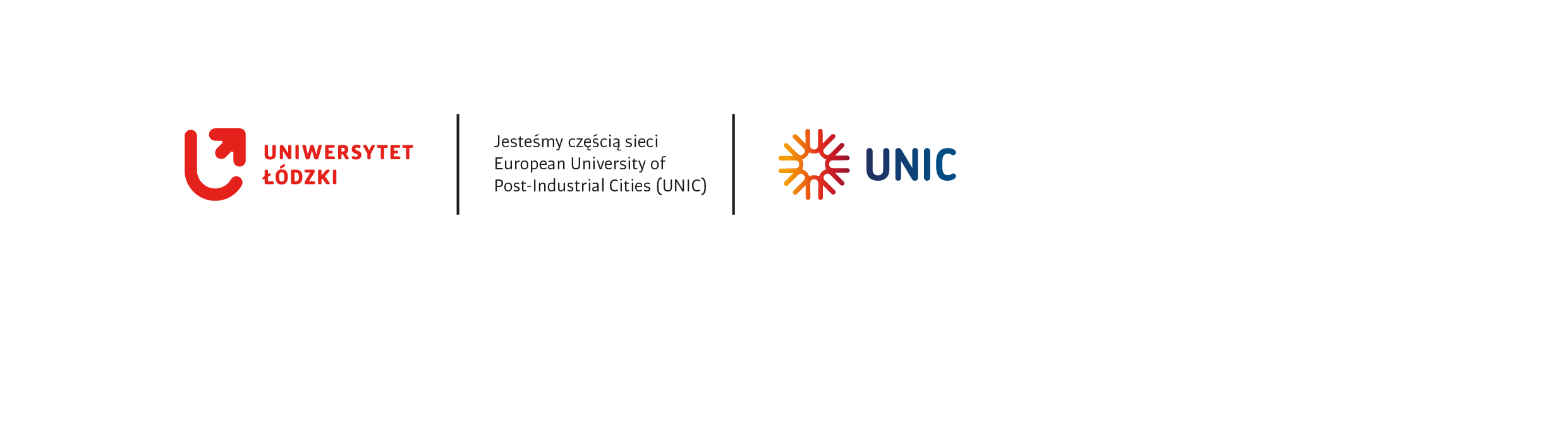 Nr sprawy 41/ZP/2023UNIWERSYTET ŁÓDZKIul. Narutowicza 6890-136 ŁódźSPECYFIKACJA WARUNKÓW ZAMÓWIENIApo zmianie z dnia 27.06.2023w zakresie terminów wyznaczonych w postępowaniu postępowanie prowadzone w trybie art. 275 pkt 2 ustawy Pzp(tryb podstawowy z możliwością prowadzenia negocjacji)
o wartości szacunkowej zamówienia mniejszej niż 215 000 euro,którego przedmiotem jest:dostawa sprzętu RTV i AGDdla jednostek organizacyjnych Uniwersytetu ŁódzkiegoCPV:38652100-1 projektory38653400-1 ekrany projekcyjne30121200-5 urządzenia fotokopiujące30191400-8 niszczarki39710000-2 elektryczny sprzęt gospodarstwa domowego39713430-6 odkurzacze39713500-8 żelazka elektryczne39711420-9 płyty grzewcze (AGD)39711130-9 chłodziarki39711100-3 chłodziarko zamrażarki39711310-5 elektryczne zaparzacze do kawyŁódź, czerwiec 2023 r.NAZWA ORAZ ADRES ZAMAWIAJĄCEGO Zamawiający: Uniwersytet Łódzki, ul. Narutowicza 68, 90-136 Łódź, tel. 42 635-50-80, adres poczty elektronicznej: przetargi@uni.lodz.pl, adres strony internetowej prowadzonego postępowania: https://platformazakupowa.pl/pn/uni.lodz Jednostka prowadząca postępowanie: Dział Zakupów UŁ, ul. Narutowicza 68, 90-136 Łódź, pokój nr 6, Godziny pracy: pn. - pt. 8.00 – 15.00 Komunikacja między Zamawiającym a Wykonawcą, w tym składanie ofert, odbywa się w formie elektronicznej za pośrednictwem platformazakupowa.pl (zwanej dalej Platformą) dostępnej pod adresem: https://platformazakupowa.pl/pn/uni.lodzWszelkie zmiany i wyjaśnienia SWZ oraz inne dokumenty zamówienia bezpośrednio związane z postępowaniem o udzielenie zamówienia Zamawiający będzie udostępniał na Platformie. TRYB UDZIELENIA ZAMÓWIENIA Zamówienie realizowane jest w trybie podstawowym o wartości szacunkowej nieprzekraczającej 215 000 euro, na podstawie art. 275 pkt 2 ustawy z dnia 11 września 2019 r. – Prawo zamówień publicznych (t.j. Dz. U. z 2022 r. poz. 1710 z późn. zm.) - zwanej dalej ustawą Pzp lub upzp). Zamawiający przewiduje wybór najkorzystniejszej oferty z możliwością prowadzenia negocjacji w celu ulepszenia treści ofert.O skorzystaniu, bądź nie, z możliwości negocjacji, Zamawiający zdecyduje podczas oceny ofert złożonych w odpowiedzi na ogłoszenie o zamówieniu.W przypadku skorzystania przez Zamawiającego z możliwości prowadzenia negocjacji:4.1 negocjacje treści ofert nie mogą prowadzić do zmiany treści SWZ oraz4.2 dotyczą wyłącznie tych elementów treści ofert, które podlegają ocenie w ramach kryteriów oceny ofert. Zamawiający nie przewiduje ograniczenia liczby Wykonawców, których zaprosi do negocjacji ofert.W przypadku podjęcia przez Zamawiającego decyzji o prowadzeniu negocjacji, w pierwszym kroku poinformuje on równocześnie wszystkich wykonawców, którzy w odpowiedzi na ogłoszenie o zamówienie złożyli oferty, o wykonawcach:6.1 Których oferty nie zostały odrzucone, oraz punktacji przyznanej ofertom w każdym kryterium oceny ofert i łącznej punktacji,6.2 Których oferty zostały odrzucone,- podając uzasadnienie faktyczne i prawne.7) Zamawiający następnie zaprosi jednocześnie wykonawców do negocjacji ofert złożonych w odpowiedzi na ogłoszenie o zamówieniu, jeżeli nie podlegały one odrzuceniu.8) Zamawiający w zaproszeniu, o którym mowa w pkt 7) wskaże miejsce, termin i sposób prowadzenia negocjacji oraz kryteria oceny ofert, w ramach których będą prowadzone negocjacje w celu ulepszenia treści ofert.9) Zamawiający informuje równocześnie wszystkich wykonawców, których oferty złożone w odpowiedzi na ogłoszenie o zamówieniu nie zostały odrzucone, o zakończeniu negocjacji oraz zaprasza ich do składania ofert dodatkowych.10) Wykonawca może złożyć ofertę dodatkową, która zawiera nowe propozycje w zakresie treści oferty podlegających ocenie w ramach kryteriów oceny ofert wskazanych przez Zamawiającego w zaproszeniu do negocjacji. Oferta dodatkowa nie może być mniej korzystna w żadnym z kryteriów oceny ofert wskazanych w zaproszeniu do negocjacji niż oferta złożona w odpowiedzi na ogłoszenie o zamówieniu.11) Oferta przestaje wiązać wykonawcę w zakresie, w jakim złoży on ofertę dodatkową zawierającą korzystniejsze propozycje w ramach każdego z kryteriów oceny ofert wskazanych w zaproszeniu do negocjacji.12) Oferta dodatkowa, która jest mniej korzystna w którymkolwiek z kryteriów oceny ofert wskazanych w zaproszeniu do negocjacji niż oferta złożona w odpowiedzi na ogłoszenie o zamówieniu, podlega odrzuceniu.13) W przypadku, gdy Zamawiający nie prowadzi negocjacji, dokonuje wyboru najkorzystniejszej oferty spośród niepodlegających odrzuceniu ofert złożonych w odpowiedzi na ogłoszenie o zamówieniu.14) Postępowanie o udzielenie zamówienia prowadzone jest w języku polskim. 15) W sprawach, które nie zostały uregulowane w niniejszej SWZ mają zastosowanie przepisy Ustawy oraz aktów wykonawczych wydanych na jej podstawie w szczególności Rozporządzenia Ministra Rozwoju, Pracy 
i Technologii z dnia 23 grudnia 2020 r. w sprawie podmiotowych środków dowodowych oraz innych dokumentów lub oświadczeń, jakich może żądać zamawiający od wykonawcy (Dz. U. z 2020 r. poz. 2415) 
Rozporządzenia Prezesa Rady Ministrów z dnia 30 grudnia 2020 r. w sprawie sposobu sporządzania 
i przekazywania informacji oraz wymagań technicznych dla dokumentów elektronicznych oraz środków komunikacji elektronicznej w postępowaniu o udzielenie zamówienia publicznego lub konkursie (Dz.U. z 2020 r. poz. 2452). W zakresie nieuregulowanym przez ww. akty prawne stosuje się przepisy ustawy z dnia 23 kwietnia 1964 r. - Kodeks cywilny (t.j. Dz. U. z 2022 poz. 1360 ze zm.) oraz inne przepisy powszechnie obowiązującego prawa związanego z przedmiotem zamówienia.OPIS PRZEDMIOTU ZAMÓWIENIAPrzedmiotem zamówienia jest dostawa sprzętu RTV i AGD dla jednostek organizacyjnych Uniwersytetu Łódzkiego zgodnie ze szczegółowym opisem przedmiotu zamówienia zawartym w formularzu cenowym (Załącznik nr 2 do SWZ – dotyczy części nr 1 – 13) numer sprawy 41/ZP/2023.W każdej z części złożenie oferty na przedmiot zamówienia nie spełniający wszystkich wymaganych minimalnych parametrów lub posiadający parametry gorsze niż określone przez Zamawiającego w formularzu cenowym (Załącznik nr 2 do SWZ) skutkować będzie odrzuceniem oferty w tej części na podstawie art. 226 ust. 1 pkt 5.Zamówienie zostało podzielone na 13 części:Część nr 1 – płyty indukcyjneCzęść nr 2 – odkurzaczeCzęść nr 3 – odkurzacze przemysłoweCzęść nr 4 – żelazkaCzęść nr 5 – lodówkiCzęść nr 6 – chłodziarko-zamrażarkaCzęść nr 7 – chłodziarko-zamrażarkaCzęść nr 8 – automatyczny ciśnieniowy ekspres do kawyCzęść nr 9 – urządzenie wielofunkcyjne poleasingoweCzęść nr 10 – projektorCzęść nr 11 – projektoryCzęść nr 12 – niszczarkaCzęść na 13 – projektory i ekrany elektryczneZamawiający dopuszcza składanie ofert częściowych tj. na poszczególne części zamówienia. Wykonawca może złożyć ofertę na dowolną ilość części. Zamawiający nie dopuszcza możliwości składania ofert na poszczególne pozycje w ramach części – brak wyceny którejkolwiek z pozycji będzie skutkował odrzuceniem oferty w danej części. Pod pojęciem „dostawa” należy rozumieć:Części nr 1-8 oraz 10 – 13: dostarczenie (z wniesieniem) fabrycznie nowego i nieużywanego sprzętu, wyprodukowanego nie wcześniej niż 12 miesięcy przed datą dostawy do jednostki organizacyjnej UŁ dokonującej zamówienia (koszt transportu wraz z ubezpieczeniem wliczony jest w cenę oferty). Cena oferty obejmuje wszystkie koszty związane z realizacją zamówienia, w tym przede wszystkim montaż, podłączenie, uruchomienie sprzętu, instalację, sprawdzenie poprawności – jeżeli dotyczy, zgodnie z opisem przedmiotu zamówienia dla poszczególnych części zamówienia (Załącznik nr 2 do SWZ),Część nr 9: dostarczenie z wniesieniem, zainstalowaniem/montaż sprzętu poleasingowego o przebiegu nie większym niż wskazany przez Zamawiającego w pkt 20 Formularza cenowego (Załącznik nr 2 do SWZ) we wskazanym przez pracownika Zamawiającego pomieszczeniu jednostki zamawiającej UŁ. Cena oferty obejmuje wszystkie koszty związane z realizacją zamówienia, w tym koszty transportu wraz z ubezpieczeniem na czas transportu, a także montaż, uruchomienie sprzętu, instalację, sprawdzenie poprawności działania. Sprzęt poleasingowy powinien posiadać dokument potwierdzający, że nie wymaga on żadnych napraw, nie posiada uszkodzeń (np. protokół z aktualnego przeglądu). Materiały eksploatacyjne, które podlegają zużyciu (np. bęben, toner) powinny być nowe, wcześniej nie używane, pełnowartościowe – Zamawiający zastrzega sobie prawo weryfikacji w tym zakresie. Wykonawca zobowiązany jest do ich montażu w siedzibie Zamawiającego w czasie realizacji zamówienia.Wymagania dotyczące gwarancji na oferowany asortyment:w okresie gwarancji naprawy będą dokonywane  na koszt Wykonawcy. Wykonawca udziela gwarancji na dostarczony sprzęt zgodnie ze swoją ofertą. Gwarancja Wykonawcy obejmuje również wszelkie koszty serwisu gwarancyjnego (przeglądów gwarancyjnych), które nie są dodatkowo płatne przez Zamawiającego (w przypadku konieczności wykonywania przeglądów gwarancyjnych, ewentualny ich koszt Wykonawca uwzględnia w cenie oferty),przez cały okres gwarancji zaoferowany przez Wykonawcę, warunki oraz zakres usług w ramach gwarancji nie mogą być gorsze niż zakres usług gwarancyjnych producenta zaoferowanego sprzętu,warunki gwarancji i serwisu (zakres usług gwarancyjnych) w zaoferowanym przez Wykonawcę okresie gwarancji i serwisu, dłuższym niż wymagany przez Zamawiającego jako minimalny zgodnie z OPZ (Formularz oferty – Załącznik nr 1 do SWZ), są nie gorsze niż warunki w podstawowym, wymaganym okresie gwarancji i serwisu i nie gorsze niż warunki producenta urządzenia;potrzeba wykonania konserwacji sprzętu w okresie obowiązywania gwarancji będzie każdorazowo zgłaszana przez przedstawiciela Zamawiającego na adres e-mail podany przez Wykonawcę. Wykonawca nie podejmuje żadnych czynności związanych z wykonaniem serwisu bez zgłoszenia zapotrzebowania przez Zamawiającego. Dopuszcza się możliwość wykonywania usług związanych z konserwacją przez firmę inną niż realizującą dostawę, a posiadającą odpowiednie autoryzacje producenta sprzętu, licencje itp. bez utraty uprawnień wynikających z gwarancji;Zamawiający dopuszcza możliwość składania ofert równoważnych na poszczególne pozycje przedmiotu zamówienia. Ofertą równoważną jest zaoferowanie przedmiotu o takich samych lub lepszych parametrach technicznych, jakościowych, funkcjonalnych spełniających parametry określone przez Zamawiającego w Załączniku nr 2 do SWZ (Formularz cenowy). Wykonawca, który powołuje się na rozwiązania równoważne opisywanym przez Zamawiającego, jest obowiązany wykazać, że oferowane przez niego dostawy spełniają wymagania określone przez Zamawiającego. Wykonawca zobowiązany jest przedstawić wraz z ofertą szczegółową specyfikację oferowanego sprzętu (wypełniając odpowiednio Załącznik nr 2 do SWZ – Formularz cenowy), z której w sposób niebudzący wątpliwości Zamawiającego będzie wynikać, iż zaoferowany asortyment jest o takich samych lub lepszych parametrach technicznych, jakościowych, funkcjonalnych w odniesieniu do asortymentu określonego przez Zamawiającego w opisie przedmiotu zamówienia.Zamawiający informuje, iż w razie gdy w opisie przedmiotu zamówienia znajdują się znaki towarowe, za ofertę równoważną uznaje się ofertę spełniającą parametry indywidualnie wskazanego asortymentu określone przez jego producenta.Zamawiający nie dopuszcza możliwości składania ofert wariantowych.Zamawiający nie dopuszcza możliwości złożenia oferty w postaci katalogu elektronicznego lub dołączenia katalogów elektronicznych do oferty.Zamawiający nie zamierza zawrzeć umowy ramowej.Zamawiający nie zamierza ustanowić dynamicznego systemu zakupów.Zamawiający nie zamierza dokonać wyboru najkorzystniejszej oferty z zastosowaniem aukcji elektronicznej.Zamawiający dopuszcza udział podwykonawców w realizacji przedmiotu zamówienia.Zamawiający nie przewiduje zwrotu kosztów udziału w postępowaniu.Wizja lokalna – nie dotyczy, Zamawiający nie przewiduje przeprowadzania wizji lokalnej.Zamówienie nie jest zastrzeżone dla podmiotów, o których mowa w art. 94 ustawy Pzp.PODWYKONAWSTWOZamawiający nie zastrzega obowiązku osobistego wykonania przez Wykonawcę kluczowych części zamówienia.Wykonawca może powierzyć wykonanie części zamówienia podwykonawcy.Zamawiający żąda wskazania przez Wykonawcę w treści Formularza oferty (Załącznik nr 1 do SWZ) części zamówienia, których wykonanie Wykonawca zamierza powierzyć podwykonawcy/-om oraz podania firm podwykonawców.Powierzenie wykonania części zamówienia podwykonawcom nie zwalnia Wykonawcy z odpowiedzialności za należyte wykonanie tego zamówienia.INFORMACJE O PRZEWIDYWANYCH ZAMÓWIENIACH, O KTÓRYCH MOWA W ART. 214 UST. 1 PKT. 8 USTAWY PZPZamawiający nie przewiduje możliwości udzielenia zamówień, o których mowa w art. 214 ust. 1 pkt. 8  ustawy Pzp. TERMIN WYKONANIA ZAMÓWIENIAW każdej z części Wykonawca zobowiązuje się zrealizować przedmiot zamówienia określony w Załączniku nr 2 do SWZ w terminie do 14 dni od daty zawarcia umowy.KWALIFIKACJA PODMIOTOWA WYKONAWCÓW (warunki udziału w postępowaniu)O udzielenie zamówienia mogą ubiegać się Wykonawcy, którzy: nie podlegają wykluczeniu orazspełniają warunki udziału w postępowaniu dotyczące:zdolności do występowania w obrocie gospodarczym – Zamawiający nie wyznacza szczegółowego warunku w tym zakresie;uprawnień do prowadzenia określonej działalności gospodarczej lub zawodowej, o ile wynika to z odrębnych przepisów – Zamawiający nie wyznacza szczegółowego warunku w tym zakresie;sytuacji ekonomicznej i finansowej – Zamawiający nie wyznacza szczegółowego warunku w tym zakresie;zdolności technicznej lub zawodowej – Zamawiający nie wyznacza szczegółowego warunku w tym zakresie.PODSTAWY WYKLUCZENIAZ postępowania o udzielenie zamówienia publicznego wyklucza się Wykonawcę, w stosunku do którego zachodzi którakolwiek z okoliczności, o których mowa w art. 108 ust. 1 ustawy Pzp [obligatoryjne przesłanki wykluczenia wykonawcy].Zamawiający wykluczy Wykonawcę na podstawie art. 109 ust. 1 pkt. 4 ustawy Pzp w stosunku do którego otwarto likwidację, ogłoszono upadłość, którego aktywami zarządza likwidator lub sąd, zawarł układ z wierzycielami, którego działalność gospodarcza jest zawieszona albo znajduje się on w  innej tego rodzaju sytuacji wynikającej z podobnej procedury przewidzianej w przepisach miejsca wszczęcia tej procedury. Ponadto Zamawiający, działając na podstawie przepisów art. 7 ust. 1 Ustawy z dnia 13 kwietnia 2022 r. o szczególnych rozwiązaniach w zakresie przeciwdziałania wspierania agresji na Ukrainę oraz służących ochronie bezpieczeństwa narodowego (Dz. U. z 2022 r. poz. 835) zwanej dalej „Ustawą o szczególnych rozwiązaniach” wykluczy z postępowania:Wykonawcę wymienionego w wykazach określonych w rozporządzeniu Rady (WE) nr 765/2006 z dnia 18 maja 2006 r. dotyczącego środków ograniczających w związku z sytuacją na Białorusi i udziałem Białorusi w agresji Rosji wobec Ukrainy (Dz. Urz. UE L 134 z 20.05.2006, str. 1, ze zm.) zwanego dalej „rozporządzeniem 765/2006” i w rozporządzeniu Rady (UE) nr 269/2014 z dnia 2014 r. w sprawie środków ograniczających w odniesieniu do działań podważających integralność terytorialną, suwerenność i niezależność Ukrainy lub im zagrażających (Dz. Urz. L 78 z 17.03.2014, str. 6, ze zm.) zwanego dalej „rozporządzeniem 269/2014” albo wpisanego na listę na podstawie decyzji w sprawie wpisu na listę rozstrzygającej o zastosowaniu środka, o którym mowa w art. 1 pkt 3 Ustawy o szczególnych rozwiązaniach;Wykonawcę, którego beneficjentem rzeczywistym w rozumieniu ustawy z dnia 1 marca 2018 r. o przeciwdziałaniu praniu pieniędzy oraz finansowaniu terroryzmu (Dz. U. z 2022 r. poz. 593 i 655) jest osoba wymieniona w wykazach określonych w rozporządzeniu 765/2006 i rozporządzeniu 269/2014 albo wpisana na listę lub będąca takim beneficjentem rzeczywistym od dnia 24 lutego 2022 r., o ile została wpisana na listę na podstawie decyzji w sprawie wpisu na listę rozstrzygającej o zastosowaniu środka, o którym mowa w art. 1 pkt 3 Ustawy o szczególnych rozwiązaniach;Wykonawcę, którego jednostką dominującą w rozumieniu art. 3 ust. 1 pkt 37 ustawy z dnia 29 września 1994 r. o rachunkowości (Dz. U. z 2021 r. poz. 217, 2105 i 2106), jest podmiot wymieniony w wykazach określonych w rozporządzeniu 765/2006 i rozporządzeniu 269/2014 albo wpisany na listę lub będący taką jednostką dominującą od dnia 24 lutego 2022 r., o ile został wpisany na listę na podstawie decyzji w sprawie wpisu na listę rozstrzygającej o zastosowaniu środka, o którym mowa w art. 1 pkt 3 Ustawy o szczególnych rozwiązaniach.Wykonawca, nie podlega wykluczeniu na podstawie art. 108 ust. 1 pkt 1, 2 i 5 ustawy lub na podstawie okoliczności wymienionych w pkt. 8.2) SWZ, jeżeli udowodni Zmawiającemu, że spełnił łącznie następujące przesłanki:naprawił lub zobowiązał się do naprawienia szkody wyrządzonej przestępstwem, wykroczeniem lub swoim nieprawidłowym postępowaniem, w tym poprzez zadośćuczynienie pieniężne;wyczerpująco wyjaśnił fakt i okoliczności związane z przestępstwem, wykroczeniem lub swoim nieprawidłowym postępowaniem oraz spowodowanymi przez nie szkodami, aktywnie współpracując odpowiednio z właściwymi organami, w tym z organami ścigania, lub Zamawiającym;podjął konkretne środki techniczne, organizacyjne i kadrowe, odpowiednie dla zapobiegania dalszym przestępstwom, wykroczeniom lub nieprawidłowemu postepowaniu, w szczególności:zerwał wszelkie powiązania z osobami lub podmiotami odpowiedzialnymi za nieprawidłowe postępowanie Wykonawcy,zreorganizował personel,wdrożył system sprawozdawczości i kontroli,utworzył struktury audytu wewnętrznego do monitorowania przestrzegania przepisów, wewnętrznych regulacji lub standardów,wprowadził wewnętrzne regulacje dotyczące odpowiedzialności i odszkodowań za  nieprzestrzeganie przepisów, wewnętrznych regulacji lub standardów.Zamawiający ocenia, czy podjęte przez Wykonawcę czynności, o których mowa w pkt. 8.4) SWZ, są wystarczające do wykazania jego rzetelności, uwzględniając wagę i szczególne okoliczności czynu Wykonawcy. Jeżeli podjęte przez Wykonawcę czynności, o których mowa w pkt 8.4) SWZ, nie są wystarczające do wykazania jego rzetelności, Zamawiający wykluczy Wykonawcę.W przypadku, o którym mowa w pkt 8.2) SWZ, Zamawiający może nie wykluczać wykonawcy, jeżeli wykluczenie byłoby w sposób oczywisty nieproporcjonalne, w szczególności sytuacja ekonomiczna lub finansowa wykonawcy, o którym mowa w pkt 8.2) SWZ jest wystarczająca do wykonania zamówienia.  Wykluczenie Wykonawcy następuje zgodnie z art. 111 ustawy Pzp.Zamawiający odrzuci ofertę na podstawie art. 226 ust. 1 pkt 2a) ustawy Pzp jeżeli została złożona przez wykonawcę podlegającemu wykluczeniu. Zamawiający może wykluczyć Wykonawcę na każdym etapie postępowania o udzielenie zamówienia.WYKAZ OŚWIADCZEŃ I PODMIOTOWYCH ŚRODKÓW DOWODOWYCH POTWIERDZAJĄCYCH SPEŁNIANIE WARUNKÓW UDZIAŁU W POSTĘPOWANIU ORAZ BRAK PODSTAW WYKLUCZENIA.Do oferty wykonawca dołącza: oświadczenie, o którym mowa w art. 125 ust. 1 ustawy Pzp, stanowiące dowód potwierdzający brak podstaw wykluczenia oraz spełnianie warunków udziału w postępowaniu na dzień składania ofert, tymczasowo zastępujący wymagane przez zamawiającego podmiotowe środki dowodowe, w  zakresie wskazanym przez zamawiającego – załącznik nr 3a i 3b do SWZ;w przypadku wspólnego ubiegania się o zamówienie przez wykonawców, oświadczenie, o którym mowa  w pkt 9.1)a. SWZ składa każdy z wykonawców. Oświadczenia te potwierdzają brak podstaw wykluczenia oraz spełnianie warunków udziału w postepowaniu, w jakim każdy z wykonawców wykazuje spełnianie warunków udziału w postępowaniu. Zamawiający wezwie wykonawcę, którego oferta została najwyżej oceniona, do złożenia w  wyznaczonym terminie, nie krótszym niż 5 dni od dnia wezwania, podmiotowych środków dowodowych, aktualnych na dzień złożenia: oświadczenia wykonawcy, w zakresie informacji z art. 108 ust. 1 pkt 5) ustawy Pzp, o braku przynależności do tej samej grupy kapitałowej, w rozumieniu ustawy z dnia 16 lutego 2007 r. o ochronie konkurencji i konsumentów (t.j. Dz. U. z 2021 r. poz. 275 z późn. zm.), z innym Wykonawcą, który złożył odrębną ofertę, ofertę częściową albo oświadczenia o przynależności do tej samej grupy kapitałowej wraz z dokumentami lub informacjami potwierdzającymi przygotowanie oferty, oferty częściowej niezależnie od innego wykonawcy należącego do tej samej grupy kapitałowej – załącznik nr 4 do SWZ. odpisu lub informacji z Krajowego Rejestru Sądowego lub Centralnej Ewidencji i Informacji o Działalności Gospodarczej, w zakresie art. 109 ust. 1 pkt 4 ustawy Pzp, sporządzonych nie wcześniej niż 3 miesiące przed jej złożeniem, jeżeli odrębne przepisy wymagają wpisu do rejestru lub ewidencji; Informacja dla Wykonawców, którzy mają siedzibę lub miejsce zamieszkania poza granicami Rzeczypospolitej Polskiej.Jeżeli Wykonawca ma siedzibę lub miejsce zamieszkania poza granicami Rzeczypospolitej Polskiej zamiast dokumentów, o których mowa w pkt. 9.2)b SWZ składa dokument lub dokumenty wystawione w kraju, w którym Wykonawca ma siedzibę lub miejsce zamieszkania, potwierdzające, że nie otwarto jego likwidacji ani nie ogłoszono upadłości, jego aktywami nie zarządza likwidator lub sąd, nie zawarł układu z wierzycielami, jego działalność gospodarcza nie jest zawieszona ani nie znajduje się on w innej tego rodzaju sytuacji wynikającej z podobnej sytuacji wynikającej z podobnej procedury przewidzianej w przepisach miejsca wszczęcia procedury;Dokumenty, o których mowa w pkt. 9.3)a SWZ, powinny być wystawione nie wcześniej niż 3 miesiące przed ich złożeniem;Jeżeli w kraju, w którym Wykonawca ma siedzibę lub miejsce zamieszkania, nie wydaje się dokumentów, o których mowa w pkt. 9.3)a  SWZ, zastępuje się je odpowiednio dokumentem zawierającym oświadczenie Wykonawcy, ze wskazaniem osoby albo osób uprawnionych do jego reprezentacji złożone pod przysięgą, lub, jeżeli w kraju, w którym wykonawca ma siedzibę lub miejsce zamieszkania nie ma przepisów o oświadczeniu pod przysięgą, złożone przed organem sądowym lub administracyjnym, notariuszem, organem samorządu zawodowego lub gospodarczego właściwym ze względu na siedzibę lub miejsce zamieszkania wykonawcy. Przepis pkt. 9.3)b SWZ stosuje się;Zamawiający nie wezwie do złożenia podmiotowych środków dowodowych, jeżeli będzie mógł je uzyskać za pomocą bezpłatnych i ogólnodostępnych baz danych, w szczególności rejestrów publicznych w rozumieniu ustawy z dnia 17 lutego 2005 r. o informatyzacji działalności podmiotów realizujących zadania publiczne, o ile wykonawca wskazał w oświadczeniu o którym mowa w pkt 9.1)a  SWZ, dane umożliwiające dostęp do tych środków. UWAGA: w przypadku Wykonawców figurujących w Krajowym Rejestrze Sądowym lub Centralnej Ewidencji i Informacji o Działalności Gospodarczej, podanie przez Wykonawcę w oświadczeniu, o którym mowa w art. 125 ust. 1 upzp jego numeru identyfikacji podatkowej NIP będzie wystarczające do uzyskania dostępu do odpisu lub informacji z KRS lub CEiDG na potwierdzenie braku podstaw wykluczeni określonego w art. 109 ust. 1 pkt 4 upzp. Wykonawca nie jest zobowiązany do złożenia podmiotowych środków dowodowych, które zamawiający posiada, jeżeli Wykonawca wskaże te środki oraz potwierdzi ich prawidłowość i aktualność. FORMA SKŁADANYCH DOKUMENTÓW I OŚWIADCZEŃ ZA POŚREDNICTWEM PLATFORMY: Oferty, oświadczenia, o których mowa w art. 125 ust. 1 ustawy Pzp, podmiotowe środki dowodowe, przedmiotowe środki dowodowe, pełnomocnictwo, sporządza się w postaci elektronicznej, w formatach określonych w Rozporządzeniu Rady Ministrów z dnia 12 kwietnia 2012 r. w sprawie Krajowych Ram Interoperacyjności, minimalnych wymagań dla rejestrów publicznych i wymiany informacji w postaci elektronicznej oraz minimalnych wymagań dla systemów teleinformatycznych (tj. Dz. U. z 2017 r. poz. 2247 z późn. zm.) z uwzględnieniem rodzaju przekazywanych danych.UWAGA ! W rozporządzeniu NIE występujących takie powszechne formaty jak: .rar .gif .bmp .numbers .pages. Dokumenty złożone w takich plikach zostaną uznane za złożone nieskutecznie. W przypadku gdy podmiotowe środki dowodowe, przedmiotowe środki dowodowe, inne dokumenty lub dokumenty potwierdzające umocowanie do reprezentowania odpowiednio wykonawcy, wykonawców wspólnie ubiegających się o udzielenie zamówienia publicznego, zwane dalej „dokumentami potwierdzającymi umocowanie do reprezentowania”, zostały wystawione przez upoważnione podmioty inne niż wykonawca, wykonawca wspólnie ubiegający się o udzielenie zamówienia, lub podwykonawca, zwane dalej „upoważnionymi podmiotami”, jako dokument elektroniczny, przekazuje się ten dokument.W przypadku gdy podmiotowe środki dowodowe, przedmiotowe środki dowodowe, inne dokumenty lub dokumenty potwierdzające umocowanie do reprezentowania, zostały wystawione przez upoważnione podmioty jako dokument w postaci papierowej, przekazuje się cyfrowe odwzorowanie tego dokumentu opatrzone kwalifikowanym podpisem elektronicznym, podpisem zaufanym lub podpisem osobistym, poświadczające zgodność cyfrowego odwzorowania z dokumentem w postaci papierowej.Przez cyfrowe odwzorowanie, o którym mowa pkt 10.3) SWZ, należy rozumieć dokument elektroniczny będący kopią elektroniczną treści zapisanej w postaci papierowej, umożliwiający zapoznanie się z tą treścią i jej zrozumienie, bez konieczności bezpośredniego dostępu do oryginału.Poświadczenia zgodności cyfrowego odwzorowania z dokumentem w postaci papierowej, o którym mowa pkt 10.3) SWZ, dokonuje w przypadku:podmiotowych środków dowodowych oraz dokumentów potwierdzających umocowanie do reprezentowania - odpowiednio wykonawca, wykonawca wspólnie ubiegający się o udzielenie zamówienia, lub podwykonawca, w zakresie podmiotowych środków dowodowych lub dokumentów potwierdzających umocowanie do reprezentowania, które każdego z nich dotyczą;przedmiotowych środków dowodowych – odpowiednio wykonawca lub wykonawca wspólnie ubiegający się o udzielenie zamówienia;innych dokumentów – odpowiednio wykonawca lub wykonawca wspólnie ubiegający się o udzielenie zamówienia, w zakresie dokumentów, które każdego z nich dotyczą.Poświadczenie zgodności cyfrowego odwzorowania z dokumentem w postaci papierowej, o której mowa w pkt 10.3) SWZ może dokonać również notariusz.Podmiotowe środki dowodowe, przedmiotowe środki dowodowe niewystawione przez upoważnione podmioty, oraz pełnomocnictwo przekazuje się w postaci elektronicznej i opatruje się kwalifikowanym podpisem elektronicznym, podpisem zaufanym lub podpisem osobistym. W przypadku gdy podmiotowe środki dowodowe, przedmiotowe środki dowodowe, niewystawione przez upoważnione podmioty lub pełnomocnictwo, zostały sporządzone jako dokument w postaci papierowej i opatrzone własnoręcznym podpisem, przekazuje się cyfrowe odwzorowanie tego dokumentu opatrzone kwalifikowanym podpisem elektronicznym, podpisem zaufanym lub podpisem osobistym,  poświadczającym zgodność cyfrowego odwzorowania z dokumentem w postaci papierowej.Poświadczenia zgodności cyfrowego odwzorowania z dokumentem w postaci papierowej, o którym mowa w pkt 10.8) SWZ , dokonuje w przypadku:podmiotowych środków dowodowych – odpowiednio wykonawca, wykonawca wspólnie ubiegający się o udzielenie zamówienia, lub podwykonawca, w zakresie podmiotowych środków dowodowych, które każdego z nich dotyczą;przedmiotowego środka dowodowego – odpowiednio wykonawca lub wykonawca wspólnie ubiegający się o udzielenie zamówienia;pełnomocnictwa –mocodawca.Poświadczenia zgodności cyfrowego odwzorowania z dokumentem w postaci papierowej, o którym mowa w pkt 10.8) SWZ może dokonać również notariusz.   INFORMACJE O SPOSOBIE KOMUNIKOWANIA SIĘ ZAMAWIAJĄCEGO Z WYKONAWCAMI ORAZ O WYMAGANIACH TECHNICZNYCH I ORGANIZACYJNYCH – SPORZĄDZANIA, WYSYŁANIA I ODBIERANIA KORESPONEDNCJI ELEKTRONICZNEJ ORAZ WSKAZANIE OSÓB UPRAWNIONYCH DO KOMUNIKOWANIA SIĘ Z WYKONAWCAMIKomunikacja miedzy Zamawiającym a Wykonawcami odbywa się w formie elektronicznej za pośrednictwem platformazakupowa.pl (zwanej dalej Platformą) dostępną pod adresem https://platformazakupowa.pl/pn/uni.lodz Osobą upoważnioną do kontaktów z wykonawcami za strony Zamawiającego w sprawach formalnych/proceduralnych jest pracownik Działu Zakupów UŁ p. Agnieszka Gałda, kontakt pon. – pt. w godz. 8.00-15.00. W przypadku pytań technicznych związanych z działaniem Platformy należy kontaktować się z Centrum Wsparcia Klienta Platformy pod numerem 22 101 02 02, cwk@platformazakupowa.pl. Wszelkie oświadczenia, wnioski, zawiadomienia oraz informacje, przekazywane są w formie elektronicznej za pośrednictwem Platformy i formularza „Wyślij wiadomość” znajdującego się na stronie danego postępowania. Za datę przekazania (wpływu) oświadczeń , wniosków, zawiadomień oraz informacji przyjmuje się datę ich przesłania za pośrednictwem Platformy poprzez klikniecie przycisku „Wyślij wiadomość” po których pojawi się komunikat, że wiadomość została wysłana do zamawiającego.Zamawiający będzie przekazywał wykonawcom informacje w formie elektronicznej za pośrednictwem Platformy. Informacje dotyczące odpowiedzi na pytania, zmiany specyfikacji, zmiany terminu składania 
i otwarcia ofert Zamawiający będzie zamieszczał na platformie w sekcji „Komunikaty”. Korespondencja, której zgodnie z obowiązującymi przepisami adresatem jest konkretny wykonawca, będzie przekazywana w formie elektronicznej za pośrednictwem Platformy do konkretnego wykonawcy.Wykonawca jako podmiot profesjonalny ma obowiązek sprawdzania komunikatów i wiadomości bezpośrednio na Platformie przesyłanych przez Zamawiającego, gdyż system powiadomień może ulec awarii lub powiadomienie może trafić do folderu SPAM. Zamawiający, zgodnie z § 11 ust. 2 Rozporządzenia Prezesa Rady Ministrów z dnia 30 grudnia  2020 r. w sprawie sposobu sporządzania i przekazywania informacji oraz wymagań technicznych dla dokumentów elektronicznych oraz środków komunikacji elektronicznej w postępowaniu o udzielenie zamówienia publicznego lub konkursie (Dz. U. z 2020 poz. 2452) określa niezbędne wymagania sprzętowo - aplikacyjne umożliwiające pracę na Platformie, tj.:stały dostęp do sieci Internet o gwarantowanej przepustowości nie mniejszej niż 512 kb/s,komputer klasy PC lub MAC o następującej konfiguracji: pamięć min. 2 GB Ram, procesor Intel IV 2 GHZ (lub równoważny) lub jego nowsza wersja, jeden z systemów operacyjnych - MS Windows 7, Mac Os x 10 4, Linux, lub ich nowsze wersje,zainstalowana dowolna przeglądarka internetowa, w przypadku Internet Explorer minimalnie wersja 10 0.,włączona obsługa JavaScript,zainstalowany program Adobe Acrobat Reader lub inny obsługujący format plików .pdf,Platforma działa według standardu przyjętego w komunikacji sieciowej - kodowanie UTF8,Oznaczenie czasu odbioru danych przez platformę zakupową stanowi datę oraz dokładny czas (hh:mm:ss) generowany wg. czasu lokalnego serwera synchronizowanego z zegarem Głównego Urzędu Miar.Wykonawca, przystępując do niniejszego postępowania o udzielenie zamówienia publicznego:akceptuje warunki korzystania z Platformy określone w Regulaminie zamieszczonym na stronie internetowej pod linkiem https://platformazakupowa.pl/ w zakładce „Regulamin" oraz uznaje go za wiążący,zapoznał i stosuje się do Instrukcji składania ofert/wniosków dostępnej pod linkiem. Zamawiający nie ponosi odpowiedzialności za złożenie oferty w sposób niezgodny z Instrukcją korzystania z Platformy, w szczególności za sytuację, gdy zamawiający zapozna się z treścią oferty przed upływem terminu składania ofert (np. złożenie oferty w zakładce „Wyślij wiadomość do zamawiającego”). Taka oferta zostanie uznana przez Zamawiającego za ofertę handlową i nie będzie brana pod uwagę w przedmiotowym postępowaniu ponieważ nie został spełniony obowiązek narzucony w art. 221 Ustawy PZP.Zamawiający informuje, że instrukcje korzystania z Platformy dotyczące w szczególności logowania, składania wniosków o wyjaśnienie treści SWZ, składania ofert oraz innych czynności podejmowanych w niniejszym postępowaniu przy użyciu Platformy znajdują się w zakładce „Instrukcje dla Wykonawców" na stronie internetowej pod adresem: https://platformazakupowa.pl/strona/45-instrukcje Wykonawca może zwrócić się do Zamawiającego z wnioskiem o wyjaśnienie treści SWZ. Zamawiający jest  obowiązany udzielić wyjaśnień niezwłocznie, jednak nie później niż na 2 dni przed upływem terminu składania ofert, pod warunkiem, że wniosek o wyjaśnienie treści SWZ wpłynął do Zamawiającego nie później niż na 4 dni przed upływem terminu składania ofert. Jeżeli zamawiający nie udzieli wyjaśnień w terminie, o którym mowa w pkt 11.10) SWZ, przedłuża termin składania ofert o czas niezbędny do zapoznania się wszystkich zainteresowanych wykonawców z wyjaśnieniami niezbędnymi do należytego przygotowania i złożenia ofert.W przypadku gdy wniosek o wyjaśnienie treści SWZ nie wpłynął w terminie, o którym mowa w pkt 11.10) SWZ zamawiający nie ma obowiązku udzielania odpowiednio wyjaśnień SWZ oraz obowiązku przedłużenia terminu składania ofert. Treść zapytań wraz z wyjaśnieniami zamawiający udostępnia, bez ujawniania źródła zapytania, na stronie internetowej prowadzonego postępowania. W uzasadnionych przypadkach zamawiający może przed upływem terminu składania ofert zmienić treść SWZ. W przypadku gdy zmiana treści SWZ jest istotna dla sporządzenia oferty lub wymaga od wykonawców dodatkowego czasu na zapoznanie się ze zmianą treści SWZ i przygotowanie ofert, zamawiający przedłuża termin składania ofert o czas niezbędny na ich przygotowanie. Zamawiający informuje wykonawców o przedłużonym terminie składania odpowiednio ofert przez zamieszczenie informacji na stronie internetowej prowadzonego postępowania, na której została odpowiednio udostępniona SWZ.Dokonaną zmianę treści odpowiednio SWZ zamawiający udostępnia na stronie internetowej prowadzonego postępowania. W toku badania i oceny ofert Zamawiający może żądać od Wykonawców wyjaśnień dotyczących treści złożonych ofert oraz przedmiotowych środków dowodowych lub innych składanych dokumentów i oświadczeń. TERMIN ZWIĄZANIA OFERTĄBieg terminu związania ofertą rozpoczyna się z upływem terminu składania ofert. Wykonawca jest związany ofertą przez okres 30 dni tj. do dnia 29-07-2023 r. W przypadku, gdy wybór najkorzystniejszej oferty nie nastąpi przed upływem terminu związania ofertą wskazanego w pkt 12.1) SWZ, Zamawiający (przed upływem tego terminu) zwraca się jednokrotnie do Wykonawców o wyrażenie zgody na przedłużenie tego terminu o wskazywany przez niego okres, nie dłuższy niż 30 dni. Przedłużenie terminu związania ofertą wymaga złożenia przez wykonawcę pisemnego oświadczenia o wyrażeniu zgody na przedłużenie terminu związania ofertą.OPIS SPOSOBU PRZYGOTOWYWANIA OFERTWykonawcy zobowiązani są zapoznać się dokładnie z informacjami zawartymi w SWZ i przygotować ofertę zgodnie z wymaganiami określonymi w dokumencie. Oferta powinna być:sporządzona na podstawie załączników niniejszej SWZ w języku polskim;złożona przy użyciu środków komunikacji elektronicznej – za pośrednictwem Platformy podpisana kwalifikowanym podpisem elektronicznym lub podpisem zaufanym lub podpisem osobistym przez osobę/osoby upoważnioną/upoważnione. podpisy kwalifikowane wykorzystywane przez Wykonawców do podpisywania wszystkich plików muszą spełniać “Rozporządzenie Parlamentu Europejskiego i Rady w sprawie identyfikacji elektronicznej i usług zaufania w odniesieniu do transakcji elektronicznych na rynku wewnętrznym (eIDAS) (UE) nr 910/2014 - od 1 lipca 2016 roku”. w przypadku wykorzystania formatu podpisu XAdES zewnętrzny, Zamawiający wymaga dołączenia odpowiedniej ilości plików tj. podpisywanych plików z danymi oraz plików XAdES.Wykonawca składa ofertę posiadającą załączone dokumenty: wypełniony Formularz oferty, stanowiący załącznik nr 1 do SWZ.wypełniony Formularz cenowy, w zakresie części, w których Wykonawca składa ofertę - odpowiednio Załącznik nr 2 do SWZ;oświadczenia Wykonawcy stanowiące załącznik nr 3a i 3b do SWZ;odpis lub informację z Krajowego Rejestru Sądowego (KRS), Centralnej Ewidencji i Informacji o Działalności Gospodarczej (CEIDG) lub innego właściwego rejestru w celu potwierdzenia, że osoba działająca  w imieniu wykonawcy jest umocowana do jego reprezentowania, chyba że Zamawiający może je pozyskać za pomocą bezpłatnych i ogólnodostępnych baz danych, o ile wykonawca wskazał dane umożliwiające dostęp do tych dokumentów. UWAGA: w przypadku wykonawców figurujących w KRS lub CEIDG, Zamawiający uzna, że podanie w Formularzu oferty w pkt 1 nr NIP i Regon Wykonawcy będzie wystarczające do uzyskania dostępu do ww. dokumentów.Jeżeli w imieniu wykonawcy działa osoba, której umocowanie do jego reprezentowania nie wynika z dokumentów, o których mowa z zdaniu pierwszym, zamawiający żąda od wykonawcy pełnomocnictwa lub innego dokumentu potwierdzającego umocowanie do reprezentowania wykonawcy. Przepis o którym mowa w zdaniu drugim stosuje się odpowiednio do osoby działającej w imieniu wykonawców wspólnie ubiegających się o udzielenie zamówienia publicznego.Przepisy o których mowa w zdaniu pierwszym i drugim stosuje się odpowiednio do osoby działającej w imieniu podmiotu udostępniającego zasoby na zasadach określonych w art. 118 ustawy Pzp lub do podwykonawcy niebędącego podmiotem udostępniającym zasoby na takich zasadach;Forma składanych dokumentów została określona w pkt 10 SWZ. Zgodnie z art. 18 ust. 3 ustawy Pzp, nie ujawnia się informacji stanowiących tajemnicę przedsiębiorstwa, w rozumieniu przepisów ustawy z dnia 16 kwietnia 1993 r. o zwalczaniu nieuczciwej konkurencji (t.j. Dz. U.  z 2022 r. poz. 1233 ze zm.), jeżeli Wykonawca, wraz z przekazaniem takich informacji, zastrzegł, że nie mogą  być one udostępniane oraz wykazał, że zastrzeżone informacje stanowią tajemnicę przedsiębiorstwa. Wykonawca nie może zastrzec informacji, o których mowa w art. 222 ust. 5 ustawy.W przypadku gdy dokumenty elektroniczne w postępowaniu, przekazywane przy użyciu środków komunikacji elektronicznej, zawierają informacje stanowiące tajemnicę przedsiębiorstwa postępowaniu, w rozumieniu przepisów ustawy z dnia 16 kwietnia 1993 r. o zwalczaniu nieuczciwej konkurencji (t.j. Dz. U. z 2022 r. poz. 1233 ze zm.), wykonawca, w celu utrzymania w poufności tych informacji, przekazuje je w wydzielonym i odpowiednio oznaczonym pliku. Na Platformie w  formularzu składania oferty znajduje się miejsce wyznaczone do dołączenia części oferty stanowiącej tajemnicę przedsiębiorstwa.Każdy z Wykonawców może złożyć tylko jedną ofertę w tym również podmioty występujące wspólnie. Złożenie większej liczby ofert lub oferty zawierające propozycje wariantowe spowoduje, że oferta podlegać będzie odrzuceniu. Oferta może być złożona tylko do upływu terminu składania ofert. Postępowanie przy składaniu ofert za pośrednictwem Platformy: Ofertę wraz z wymaganymi w SWZ dokumentami należy umieścić na Platformie pod adresem https://platformazakupowa.pl/pn/uni.lodz na stronie dotyczącej odpowiedniego postępowania;Po wypełnieniu Formularza składania oferty i załadowaniu wszystkich wymaganych załączników należy kliknąć przycisk „Przejdź do podsumowania”;Za datę przekazania oferty przyjmuje się datę jej przekazania w systemie (platformie) w drugim kroku składania oferty poprzez kliknięcie przycisku „Złóż ofertę” i wyświetlenie się komunikatu, że oferta została zaszyfrowana i złożona;Wykonawca, za pośrednictwem Platformy może przed upływem terminu do składania ofert zmienić lub wycofać ofertę;Wykonawca nie może wycofać oferty i wprowadzić zmian po terminie składania ofert. Szczegółowa instrukcja dla Wykonawców dotycząca złożenia, zmiany i wycofania oferty znajduje się na stronie internetowej pod adresem:  https://platformazakupowa.pl/strona/45-instrukcje W procesie składania oferty na platformy, kwalifikowany podpis elektroniczny, podpis zaufany lub podpis osobisty, Wykonawca może złożyć bezpośrednio na dokumencie, który przesyła do systemu (opcja rekomendowana) oraz dodatkowo dla całego pakietu dokumentów w kroku 2 Formularza składania oferty (po kliknięciu w przycisk Przejdź do podsumowania).Zgodnie z definicją dokumentu elektronicznego z art. 3 ust. 2 Ustawy o informatyzacji działalności podmiotów realizujących zadania publiczne, opatrzenie pliku zawierającego skompresowane dane kwalifikowanym podpisem elektronicznym jest jednoznaczne z podpisaniem oryginału dokumentu,  z wyjątkiem kopii poświadczonych odpowiednio przez innego wykonawcę ubiegającego się wspólnie z nim o udzielenie zamówienia, przez podmiot, na którego zdolnościach lub sytuacji polega Wykonawca, albo przez podwykonawcę.Maksymalny rozmiar jednego pliku przesyłanego za pośrednictwem dedykowanych formularzy do: złożenia, zmiany, wycofania oferty wynosi 150 MB natomiast przy komunikacji wielkość pliku to maksymalnie 500 MB.  Ponadto Zamawiający zaleca aby:Rozszerzenia plików wykorzystywanych przez Wykonawców powinny być zgodne z Załącznikiem nr 2 do „Rozporządzenia Rady Ministrów w sprawie Krajowych Ram Interoperacyjności, minimalnych wymagań dla rejestrów publicznych i wymiany informacji w postaci elektronicznej oraz minimalnych wymagań dla systemów teleinformatycznych”, zwanego dalej Rozporządzeniem KRI. W Rozporządzeniu KRI NIE WYSTĘPUJĄ powszechne formaty takie jak: .rar .gif .bmp .numbers .pages. Dokumenty złożone w takich plikach zostaną uznane za złożone nieskutecznie. Zamawiający rekomenduje wykorzystanie formatów: .pdf .doc .docx .xls .xlsx .jpg (.jpeg) ze szczególnym wskazaniem na .pdf  W celu ewentualnej kompresji danych Zamawiający rekomenduje wykorzystanie jednego z rozszerzeń: .zip lub .7ZZamawiający zwraca uwagę na ograniczenia wielkości plików podpisywanych profilem zaufanym, który wynosi maksymalnie 10 MB, oraz na ograniczenie wielkości plików podpisywanych w aplikacji eDoApp służącej do składania podpisu osobistego, który wynosi maksymalnie 5MB.W przypadku stosowania przez wykonawcę kwalifikowanego podpisu elektronicznego: Ze względu na niskie ryzyko naruszenia integralności pliku oraz łatwiejszą weryfikację podpisu zamawiający zaleca, w miarę możliwości, przekonwertowanie plików składających się na ofertę na rozszerzenie .pdf i opatrzenie ich podpisem kwalifikowanym w formacie PAdES;Pliki w innych formatach niż PDF zaleca się opatrzyć podpisem w formacie XAdES o typie zewnętrznym. Wykonawca powinien pamiętać, aby plik z podpisem przekazywać łącznie z dokumentem podpisywanym;Zamawiający rekomenduje wykorzystanie podpisu z kwalifikowanym znacznikiem czasu. Zamawiający zaleca aby w przypadku podpisywania pliku przez kilka osób, stosować podpisy tego samego rodzaju. Podpisywanie różnymi rodzajami podpisów np. osobistym i kwalifikowanym może doprowadzić do problemów w weryfikacji plików. Zamawiający zaleca, aby Wykonawca z odpowiednim wyprzedzeniem przetestował możliwość prawidłowego wykorzystania wybranej metody podpisania plików oferty.Ofertę należy przygotować z należytą starannością dla podmiotu ubiegającego się o udzielenie zamówienia publicznego i zachowaniem odpowiedniego odstępu czasu do zakończenia przyjmowania ofert/wniosków. Sugerujemy złożenie oferty na 24 godziny przed terminem składania ofert/wniosków. Jeśli Wykonawca pakuje dokumenty np. w plik o rozszerzeniu .zip, zaleca się wcześniejsze podpisanie każdego ze skompresowanych plików. Zamawiający zaleca aby nie wprowadzać jakichkolwiek zmian w plikach po podpisaniu ich podpisem kwalifikowanym. Może to skutkować naruszeniem integralności plików co równoważne będzie z koniecznością odrzucenia oferty. Dokumenty i oświadczenia sporządzone w języku obcym są składane wraz tłumaczeniem na język polski, poświadczonym przez Wykonawcę. Protokół z postępowania jest jawny i udostępniany na wniosek. Załączniki do protokołu udostępnia się po dokonaniu wyboru najkorzystniejszej oferty albo unieważnieniu postępowania, z tym że oferty wraz z załącznikami udostępnia się niezwłocznie po otwarciu ofert, nie później jednak niż w terminie 3 dni od dnia otwarcia ofert, przy czym nie udostępnia się informacji, które mają charakter poufny.  Wykonawca ubiegając się o udzielenie zamówienia publicznego jest zobowiązany do wypełnienia obowiązku informacyjnego przewidzianego w art. 13 RODO względem osób fizycznych, których dane osobowe dotyczą i od których dane te Wykonawca bezpośrednio pozyskał (będą to w szczególności osoby fizyczne: skierowane do realizacji zamówienia, podwykonawcy, podmioty trzeci, pełnomocnicy, członkowie organów zarządzających). Obowiązek informacyjny wynikający z art. 13 RODO nie będzie miał zastosowania, gdy i w zakresie nie będzie miał zastosowania, gdy i w zakresie, w jakim osoba fizyczna, której dane dotyczą, dysponuje już tymi informacjami (art. 13 ust. 4 RODO). Ponadto Wykonawca zobowiązany jest wypełnić obowiązek informacyjny wynikający z art. 14 RODO względem osób fizycznych, których dane przekazuje Zamawiającemu i których dane pośrednio pozyskał, chyba że ma zastosowanie co najmniej jedno z włączeń, o których mowa w art. 14 ust. 5 RODO. W celu zapewnienia, że Wykonawca wypełnił ww. obowiązki informacyjne oraz ochrony prawnie uzasadnionych interesów osoby trzeciej, której dane zostały przekazane w związku z udziałem Wykonawcy w postępowaniu, Zamawiający zobowiązuje Wykonawcę do złożenia oświadczenia o wypełnieniu przez niego obowiązków informacyjnych przewidzianych w art. 13 lub art. 14 RODO. Oświadczenie o spełnieniu obowiązku informacyjnego zawarte jest w Formularzu Oferty (Załącznik nr 1). MIEJSCE ORAZ TERMIN SKŁADANIA I OTWARCIA OFERTOfertę wraz z wymaganymi w SWZ dokumentami należy umieścić na Platformie pod adresem https://platformazakupowa.pl/pn/uni.lodz na stronie dotyczącej odpowiedniego postępowania do dnia 30-06-2023 r. do godz. 10:00Otwarcie ofert nastąpi w dniu 30-06-2023 r. o godz. 10:30, zdalnie przy użyciu Platformy zakupowej.W przypadku awarii Platformy, która by spowodowała brak możliwości otwarcia ofert w terminie określonym przez zamawiającego, otwarcie ofert nastąpi niezwłocznie po usunięciu awarii. Zamawiający poinformuje o zmianie terminu otwarcia ofert na stronie internetowej prowadzonego postępowania. Zamawiający, najpóźniej przed otwarciem ofert, udostępni na stronie internetowej prowadzonego postępowania informację o kwocie, jaką zamierza przeznaczyć na sfinansowanie zamówienia. Niezwłocznie po otwarciu ofert Zamawiający zgodnie z art. 222 ust. 5 ustawy Pzp zamieści na Platformie w sekcji „Komunikaty” na stronie danego postępowania informacje dotyczące: nazwach albo imionach i nazwiskach oraz siedzibach lub miejscach prowadzonej działalności gospodarczej albo miejscach zamieszkania wykonawców, których oferty zostały otwarte;cenach lub kosztach zawartych w ofertach.INFORMACJA DLA WYKONAWCÓW WSPÓLNIE UBIEGAJĄCYCH SIĘ O UDZIELENIE ZAMÓWIENIA (SPÓŁKI CYWILNE/KONSORCJA)Wykonawcy mogą wspólnie ubiegać się o udzielenie zamówienia. W takim przypadku Wykonawcy ustanawiają pełnomocnika do reprezentowania ich w postępowaniu albo do reprezentowania i zawarcia umowy w sprawie zamówienia publicznego. Pełnomocnictwo winno być załączone do oferty. W przypadku Wykonawców wspólnie ubiegających się o udzielenie zamówienia, oświadczenie o którym mowa w pkt 9.1)a SWZ składa każdy z Wykonawców. Oświadczenia te potwierdzają brak podstaw wykluczenia oraz spełnianie warunków udziału w zakresie w jakim każdy z Wykonawców wykazuje spełnianie warunków udziału w postępowaniu. Podmiotowe środki dowodowe potwierdzające brak podstaw wykluczenia z postępowania składa każdy z Wykonawców wspólnie ubiegających się o zamówienie, natomiast podmiotowe środki dowodowe potwierdzające spełnianie warunków udziału w postępowaniu składa wykonawca, który wykazuje spełnianie warunku. OPIS SPOSOBU OBLICZENIA CENYCena podana w ofercie powinna być wyrażona w złotych polskich jako cena brutto z podatkiem VAT (wg obowiązującej stawki), podana z dokładnością do setnych części złotego (do dwóch miejsc po przecinku).Nie dopuszcza się podawania ceny w przedziałach kwotowych.Cena określona w ofercie jest stała tzn. nie ulega zmianie przez okres ważności ofert (związania) oraz okres realizacji (wykonania) przedmiotu zamówienia, z zastrzeżeniem możliwości jej obniżenie w ramach negocjacji, o których mowa w art. 275 pkt 2 upzp.Cena podana w ofercie powinna być umieszczona w Formularzu oferty (załącznik nr 1 do SWZ) cyfrą i słownie i być tożsama z ceną wynikającą z Formularza cenowego (Załącznik nr 2 do SWZ).  Niedopuszczalna jest wycena, z której będzie wynikało, że oferowany przez Wykonawcę przedmiot zamówienia będzie miał cenę zero (0,00 zł). Cena winna obejmować wszystkie koszty związane z wykonaniem przedmiotu zamówienia oraz warunkami stawianymi przez Zamawiającego.Cena oferty w złotych polskich tj. cena wynikająca z Formularza oferty składana przez Wykonawców z terytorium Polski powinna być podana w następujący sposób: wartość brutto oferty w zł, tak jak to wynika z Formularza oferty.Cena oferty w złotych polskich tj. cena wynikająca z Formularza oferty oraz Formularza cenowego składanej przez Wykonawców zagranicznych powinna być podana w następujący sposób: cena netto. Wykonawcy zagraniczni w Formularzu cenowym w kolumnie „Cena jednostkowa brutto” oraz „Cena oferty brutto” dokonują jednocześnie wykreślenia w opisie słowa „brutto” i zastępują je słowem „netto”. Dla porównania ofert Zamawiający doliczy do ceny ofertowej podmiotów zagranicznych kwotę należnego podatku VAT oraz cła obciążającego Zamawiającego z tytułu realizacji umowy. Natomiast w treści Formularza oferty (Załącznik nr 1 do SWZ) Wykonawcy zagraniczni wpisują w pkt 4 – wartość oferty brutto w danej części zamiast ceny brutto w złotych – cenę netto w złotych. Jeżeli została złożona oferta, której wybór prowadziłby do powstania u Zamawiającego obowiązku podatkowego zgodnie z ustawą z dnia 11 marca 2004 r. o podatku od towarów i usług (tj. Dz. U. z 2021 r. poz. 685 ze zm.), dla celów zastosowania kryterium ceny lub kosztu Zamawiający dolicza do przedstawionej w tej ofercie ceny kwotę podatku od towarów i usług, którą miałby obowiązek rozliczyć. W ofercie Wykonawca ma obowiązek:poinformowania zamawiającego, że wybór jego oferty będzie prowadził do powstania u zamawiającego obowiązku podatkowego;wskazania nazwy (rodzaju) usług, których świadczenie będzie prowadziło do powstania obowiązku podatkowego;wskazania wartości usług, których świadczenie będzie prowadziło do powstania obowiązku podatkowego;wskazania stawki podatku od towarów i usług, która zgodnie z wiedzą wykonawcy, będzie miała zastosowanie.Jeżeli zaoferowana cena lub koszt, lub ich istotne części składowe, wydają się rażąco niskie w stosunku do przedmiotu zamówienia i budzą wątpliwości zamawiającego co do możliwości wykonania przedmiotu zamówienia zgodnie z wymaganiami określonymi w dokumentach zamówienia lub wynikającymi z odrębnych przepisów, Zamawiający żąda od wykonawcy wyjaśnień, w tym złożenie dowodów w zakresie wyliczenia ceny lub kosztu, lub ich istotnych składowych. Wyjaśnienia mogą dotyczyć w szczególności:zarządzania procesem produkcji;wybranych rozwiązań technicznych, wyjątkowo korzystnych warunków dostaw;oryginalności dostaw oferowanych przez wykonawcę;zgodności z przepisami dotyczącymi kosztów pracy, których wartość przyjęta do ustalenia ceny nie może być niższa od minimalnego wynagrodzenia za pracę albo minimalnej stawki godzinowej, ustalonych na podstawie przepisów ustawy z dnia 10 października 2002 r. o minimalnym wynagrodzeniu za pracę (t.j. Dz. U. z 2020 r. poz. 2207 ze zm.) lub przepisów odrębnych właściwych dla spraw, z którymi związane jest realizowane zamówienie;zgodności z prawem w rozumieniu przepisów o postępowaniu w sprawach dotyczących pomocy publicznej;zgodności z przepisami z zakresu prawa pracy i zabezpieczenia społecznego, obowiązującymi w miejscu, w którym realizowane jest zamówienie;zgodności z przepisami z zakresu ochrony środowiska;wypełniania obowiązków związanych z powierzeniem wykonania części zamówienia podwykonawcy.W przypadku gdy cena całkowita oferty złożonej w terminie jest niższa o co najmniej 30% od:wartości zamówienia powiększonej o należny podatek od towarów i usług, ustalonej przed wszczęciem postępowania lub średniej arytmetycznej cen wszystkich złożonych ofert niepodlegających odrzuceniu na podstawie art. 226 ust. 1 pkt. 1 i 10 ustawy PZP Zamawiający zwraca się o udzielenie wyjaśnień, o których mowa w pkt. 16.10). SWZ, chyba że rozbieżność wynika z okoliczności oczywistych, które nie wymagają wyjaśnienia;wartości  zamówienia  powiększonej  o  należny  podatek  od  towarów i usług, zaktualizowanej 
z uwzględnieniem okoliczności, które nastąpiły po wszczęciu postępowania, w szczególności istotnej zmiany cen rynkowych, Zamawiający może zwrócić się o udzielenie wyjaśnień, o których mowa w pkt 16.10) SWZ.Obowiązek wykazania, że oferta nie zawiera rażąco niskiej ceny lub kosztu spoczywa na Wykonawcy.Odrzuceniu, jako oferta z rażąco niską ceną lub kosztem, podlega oferta Wykonawcy, który nie udzielił wyjaśnień w wyznaczonym terminie, lub jeżeli złożone wyjaśnienia wraz z dowodami nie uzasadniają podanej w ofercie ceny lub kosztu.Zamawiający poprawia w ofercie:oczywiste omyłki pisarskie,oczywiste omyłki rachunkowe z uwzględnieniem konsekwencji rachunkowych dokonanych poprawek,inne omyłki polegające na niezgodności oferty z dokumentami zamówienia, niepowodujące istotnych zmian w treści oferty.Przykładowe oczywiste omyłki pisarskie i rachunkowe poprawiane przez Zamawiającego:w przypadku mnożenia cen jednostkowych i liczby jednostek miar:jeżeli obliczona cena nie odpowiada iloczynowi ceny jednostkowej oraz liczby jednostek miar, przyjmuje się, że prawidłowo podano liczbę jednostek miar oraz cenę jednostkową,jeżeli cenę podano rozbieżnie słownie i liczbą, przyjmuje się, że prawidłowo podano liczbę jednostek miar oraz ceny jednostkowej i ten zapis ceny, który odpowiada dokonanemu obliczeniu ceny,w przypadku sumowania cen za poszczególne pozycje w części - jeżeli obliczona cena nie odpowiada sumie cen za pozycje, przyjmuje się, że prawidłowo podano ceny za poszczególne pozycje,jeżeli suma cen za pozycje zapisana w Formularzu cenowym nie odpowiada cenie zapisanej w formularzu oferty, zamawiający przyjmie za prawidłową cenę zapisaną w Formularzu cenowym odpowiadającą wynikowi mnożenia ilości oraz ceny jednostkowej.** w częściach, w których zamówienie obejmuje dostawę 1 sztuki sprzętu i formularz cenowy (załącznik nr 2 do SWZ) nie zawiera kolumny „cena jednostkowa brutto” - cena jednostkowa odpowiada cenie ofertyW przypadku, o którym mowa w pkt. 16.14)c SWZ, Zamawiający wyznacza Wykonawcy odpowiedni termin na wyrażenie zgody na poprawienie w ofercie omyłki lub zakwestionowanie jej poprawienia. Brak odpowiedzi w wyznaczonym terminie uznaje się za wyrażenie zgody na poprawienie omyłki.INFORMACJE DOTYCZĄCE WALUT OBCYCH, W JAKICH MOGĄ BYĆ PROWADZONE ROZLICZENIA MIĘDZY ZAMAWIAJĄCYM A WYKONAWCĄZamawiający nie przewiduje możliwości prowadzenia rozliczeń w walutach obcych. Wszelkie rozliczenia finansowane między zamawiającym a Wykonawcą będą prowadzone wyłącznie w złotych polskich, w zaokrągleniu do setnych części złotego (do dwóch miejsc po przecinku).OPIS KRYTERIÓW, KTÓRYMI ZAMAWIAJĄCY BĘDZIE SIĘ KIEROWAŁ PRZY WYBORZE OFERTY WRAZ Z PODANIEM ZNACZENIA TYCH KRYTERIÓW ORAZ SPOSOBU OCENY OFERT Ocena ofert przeprowadzona zostanie w oparciu o nw. kryteria dla każdej części osobno. Części nr 1 – 13:Cena oferty brutto (C) 60 %Termin płatności faktury (F) 40 %KRYTERIUM I: Do oceny ofert w kryterium „Cena oferty brutto” przyjęte zostaną wartości brutto zapisane w Formularzu ofertowym stanowiącym załącznik nr 1 do SWZOcena punktowa zostanie wyliczona według wzoru matematycznego, a liczba punktów zostanie pomnożona przez wagę kryterium, zgodnie z modułem proporcjonalności:CMINIMUM (tj. cena oferty z najniższą ceną) ----------------------------------------------------- x 60       Ci (tj. cena ofert badanej)WYKONAWCA W KRYTERIUM – Cena oferty brutto - MOŻE OTRZYMAĆ MAKSYMALNIE60 pktKRYTERIUM II:Zamawiający określa minimalny termin płatności wynoszący 20 dni od daty dostarczenia prawidłowo wystawionej faktury po wykonaniu w całości zamówienia zgodnie z umową. Złożenie oferty z terminem płatności krótszym niż 20 dni lub brak podania oferowanego terminu płatności spowoduje odrzucenie oferty na podstawie art. 226 ust. 1 pkt 5 ustawy Pzp.Zamawiający dokona oceny ofert w kryterium „termin płatności faktury” w taki sposób, że przydzieli punkty za to kryterium na podstawie treści oferty Wykonawcy w Formularzu oferty (Załącznik nr 1 do SWZ), w następujący sposób:Oferta z terminem płatności 30 dni - otrzyma maksymalną liczbę 40,00 pktOferta z minimalnym możliwym do zaoferowania terminem 20 dni – otrzyma 0,00W przypadku zaoferowania innej niż powyżej wskazane długości terminu dostawy urządzeń – Zamawiający dokona przeliczenia według następującego wzoru:			Fof - FminF = ____________________________  x 100 x 40%			Fmax - FminGdzie:F – liczba punktów w kryterium oferty ocenianejFof – wartość parametru oferty ocenianejFmin = stała minimalna wartość parametru, tj. 20Fmax = stała maksymalna wartość parametru, tj. 30Zaoferowanie terminu płatności faktury dłuższego niż 30 dni nie stanowi przesłanki do odrzucenia oferty jednak w takim przypadku Zamawiający do obliczenia punktacji w kryterium „termin płatności faktury” przyjmie termin wynoszący 30 dni (dłuższy termin płatności nie będzie dodatkowo punktowany), który będzie obowiązywał strony umowy w przypadku wyboru oferty.Maksymalna ilość punktów w kryterium „termin płatności faktury” wynosi 40 pktW każdej z części, za najkorzystniejszą zostanie wybrana oferta, która otrzyma największą ilość punktów w łącznej punktacji.W przypadku, gdy nie będzie można wybrać najkorzystniejszej oferty z uwagi na to, że dwie lub więcej ofert będą przedstawiały taki sam bilans ceny i kryterium jakościowym, Zamawiający wybierze spośród tych ofert ofertę, która otrzymała najwyższą ocenę w kryterium o najwyższej wadze czyli w kryterium ceny. Jeżeli nie będzie można wybrać oferty w sposób opisany powyżej, Zamawiający wezwie Wykonawców, którzy złożyli te oferty, do złożenia w terminie określonym przez zamawiającego ofert dodatkowych zawierających nową cenę. INFORMACJE O FORMALNOŚCIACH, JAKIE POWINNY ZOSTAĆ DOPEŁNIONE PO WYBORZE OFERTY W CELU ZAWARCIA UMOWY W SPRAWIE ZAMÓWIENIA PUBLICZNEGOZamawiający wybiera najkorzystniejszą ofertę w terminie związania ofertą określonym w dokumentach zamówienia. Jeżeli termin związania ofertą upłynął przed wyborem najkorzystniejszej oferty, Zamawiający wzywa Wykonawcę, którego oferta otrzymała najwyższą ocenę, do wyrażenia, w wyznaczonym przez Zamawiającego terminie, pisemnej zgody na wybór jego oferty.W przypadku braku zgody, o której mowa w pkt 19.2) SWZ, Zamawiający zwraca się o wyrażenie takiej zgody do kolejnego Wykonawcy, którego oferta została najwyżej oceniona, chyba że zachodzą przesłanki do unieważnienia postępowania.Zamawiający informuje niezwłocznie wszystkich Wykonawców o:wyborze najkorzystniejszej oferty, podając nazwę (firmę) albo imię i nazwisko, siedzibę albo miejsce zamieszkania, jeżeli jest miejscem wykonywania działalności Wykonawcy, którego ofertę wybrano, oraz nazwy albo imiona i nazwiska, siedziby albo miejsca zamieszkania, jeżeli są miejscami wykonywania działalności Wykonawców, którzy złożyli oferty, a także punktację przyznaną ofertom w każdym kryterium oceny ofert i łączną punktację;wykonawcach, których oferty zostały odrzucone,podając uzasadnienie faktyczne i prawne.Zamawiający udostępnia informacje, o których mowa w pkt. 19.4)a SWZ, na stronie internetowej prowadzonego postępowania.Zamawiający może nie ujawniać informacji, o których mowa w pkt. 19.4) SWZ, jeżeli ich ujawnienie byłoby sprzeczne z ważnym interesem publicznym.Zamawiający zawrze umowę w sprawie zamówienia publicznego w terminie nie krótszym niż 5 dni od dnia przesłania zawiadomienia o wyborze najkorzystniejszej oferty za pomocą środków komunikacji elektronicznej, albo 10 dni, jeżeli zostało ono przesłane w inny sposób.Przed upływem terminów określonych w pkt. 19.7) SWZ Zamawiający zawrze umowę, jeżeli w postępowaniu o udzielenie zamówienia została złożona tylko jedna oferta.Umowa zostanie zawarta, zgodnie z wyborem Zamawiającego, w jednym z następujących trybów:korespondencyjnym (umowę zostanie przesłana listownie / kurierem do podpisu w sposób pisemny);elektronicznym (datą zawarcia umowy jest data złożenia ostatniego kwalifikowanego podpisu elektronicznego przez przedstawiciela Uniwersytetu Łódzkiego).Dopuszczalne jest zawarcie umowy w trybie mieszanym (pisemnie i elektronicznie).   Jeżeli Wykonawca, którego oferta została wybrana jako najkorzystniejsza uchyla się od zawarcia umowy, w sprawie zamówienia publicznego, Zamawiający może dokonać ponownego badania i oceny ofert spośród ofert pozostałych w postępowaniu wykonawców oraz wybrać najkorzystniejszą ofertę albo unieważnić postępowanie.   PROJEKTOWANE POSTANOWIENIA UMOWY W SPRAWIE ZAMÓWIENIA PUBLICZNEGOWybrany Wykonawca jest zobowiązany do zawarcia umowy w sprawie zamówienia publicznego na warunkach określonych w projekcie umowy, stanowiącym  Załącznik nr 5 do SWZ.Zakres świadczenia Wykonawcy wynikający z umowy jest tożsamy z jego zobowiązaniem zawartym w ofercie.Zamawiający przewiduje możliwość zmiany zawartej umowy w zakresie uregulowanym w art. 454-455 ustawy PZP oraz wskazanym w projekcie umowy, stanowiącym Załącznik nr 5 do SWZ.Zmiana umowy wymaga dla swej ważności, pod rygorem nieważności, zachowania formy pisemnej.WYMAGANIA DOTYCZĄCE WADIUMZamawiający nie żąda wniesienia wadium w niniejszym postępowaniu.WYMAGANIA DOTYCZĄCE ZABEZPIECZENIA NALEŻYTEGO WYKONANIA UMOWYZamawiający nie żąda od wykonawcy wniesienia zabezpieczenia należytego wykonania umowy. POWODY UNIEWAŻNIENIA POSTĘPOWANIAZamawiający może unieważnić postępowanie w trybie art. 255 i 256 ustawy Pzp.Zamawiający może unieważnić postępowanie o udzielenie zamówienia, jeżeli środki publiczne, które Zamawiający zamierzał przeznaczyć na sfinansowanie zamówienia w całości lub części zamówienia, nie zostały mu przyznane, a możliwość unieważnienia postępowania na tej podstawie, w trybie podstawowym, została przewidziana w ogłoszeniu o zamówieniu.POUCZENIE O ŚRODKACH OCHRONY PRAWNEJ PRZYSŁUGUJĄCYCH WYKONAWCY W TOKU POSTĘPOWANIA O UDZIELENIE ZAMÓWIENIAŚrodki ochrony prawnej zostały określone w Dziale IX Ustawy Pzp.Środki ochrony prawnej określone w niniejszym dziale przysługują wykonawcy, uczestnikowi konkursu oraz innemu podmiotowi, jeżeli ma lub miał interes w uzyskaniu zamówienia oraz poniósł lub może ponieść szkodę w wyniku naruszenia przez Zamawiającego przepisów ustawy Pzp. Środki ochrony prawnej wobec ogłoszenia wszczynającego postępowanie o udzielenie zamówienia lub ogłoszenia o konkursie oraz dokumentów zamówienia przysługują również organizacjom wpisanym na listę, o której mowa w art. 469 pkt 15 Ustawy Pzp, oraz Rzecznikowi Małych i Średnich Przedsiębiorców.Odwołanie przysługuje na: niezgodną z przepisami ustawy czynność Zamawiającego, podjętą w postępowaniu o udzielenie zamówienia, w tym na projektowane postanowienie umowy;zaniechanie czynności w postępowaniu o udzielenie zamówienia do której Zamawiający był obowiązany na podstawie ustawy Pzp;Odwołanie wnosi się do Prezesa Izby. Odwołujący przekazuje kopię odwołania Zamawiającemu przed upływem terminu do wniesienia odwołania w taki sposób, aby mógł on zapoznać się z jego treścią przed upływem tego terminu.Odwołanie wobec treści ogłoszenia lub treści SWZ wnosi się w terminie 5 dni od dnia zamieszczenia ogłoszenia w Biuletynie Zamówień Publicznych lub treści SWZ na stronie internetowej.Odwołanie wnosi się w terminie: 5 dni od dnia przekazania informacji o czynności zamawiającego stanowiącej podstawę jego wniesienia, jeżeli informacja została przekazana przy użyciu środków komunikacji elektronicznej,10 dni od dnia przekazania informacji o czynności zamawiającego stanowiącej podstawę jego wniesienia, jeżeli informacja została przekazana w sposób inny niż określony w pkt 24.7)a.Odwołanie w przypadkach innych niż określone w pkt 24.7) lit. a. i 24.7 lit. b. SWZ wnosi się w terminie 5 dni od dnia, w którym powzięto lub przy zachowaniu należytej staranności można było powziąć wiadomość o okolicznościach stanowiących podstawę jego wniesienia.Na orzeczenie Izby oraz postanowienie Prezesa Izby, o którym mowa w art. 519 ust. 1 ustawy PZP, stronom oraz uczestnikom postępowania odwoławczego przysługuje skarga do sądu.W postępowaniu toczącym się wskutek wniesienia skargi stosuje się odpowiednio przepisy ustawy z dnia 17 listopada 1964 r. - Kodeks postępowania cywilnego o apelacji, jeżeli przepisy niniejszego rozdziału nie stanowią inaczej.Skargę wnosi się do Sądu Okręgowego w Warszawie - sądu zamówień publicznych, zwanego dalej "sądem zamówień publicznych".Skargę wnosi się za pośrednictwem Prezesa Izby, w terminie 14 dni od dnia doręczenia orzeczenia Izby lub postanowienia Prezesa Izby, o którym mowa w art. 519 ust. 1 ustawy PZP, przesyłając jednocześnie jej odpis przeciwnikowi skargi. Złożenie skargi w placówce pocztowej operatora wyznaczonego w rozumieniu ustawy z dnia 23 listopada 2012 r. - Prawo pocztowe jest równoznaczne z jej wniesieniem.Prezes Izby przekazuje skargę wraz z aktami postępowania odwoławczego do sądu zamówień publicznych w terminie 7 dni od dnia jej otrzymania.POSTANOWIENIA KOŃCOWEW sprawach nieuregulowanych niniejszą specyfikacją mają zastosowanie przepisy ustawy Pzp.Wykaz załączników do SWZ:Załącznik nr 1  – Formularz ofertyZałącznik nr 2 – Formularz cenowyZałącznik nr 3a i 3b – Oświadczenia z art. 125 ust. 1Załącznik nr 4 – Oświadczenie dotyczące grupy kapitałowejZałącznik nr 5 – Projekt umowyNr sprawy: 41/ZP/2023                                                              Załącznik Nr 1 do SWZ/UMOWYFORMULARZ OFERTYWykonawca:Zamawiający: Uniwersytet Łódzki, 90-136 Łódź, ul. Narutowicza 68.Przedmiot zamówienia publicznego: Przedmiotem zamówienia jest dostawa sprzętu RTV i AGD dla jednostek organizacyjnych Uniwersytetu Łódzkiego. Zgodnie ze szczegółowym opisem przedmiotu zamówienia znajdującym się w załączniku nr 2 do SWZ (Formularz cenowy) – znak sprawy nr 41/ZP/2023.Wartość oferty brutto w złotych polskichTermin wykonania zamówieniaW każdej z części Wykonawca zobowiązuje się zrealizować przedmiot zamówienia określony w Załączniku nr 2 do SWZ w terminie do 14 dni od zawarcia umowy.Dla płatności z tytułu wykonania umowy obowiązuje wymóg sporządzenia protokołu zdawczo-odbiorczego potwierdzającego realizację zamówienia zgodnie z umową oraz dostarczenie Zamawiającemu prawidłowo wystawionej faktury.Termin płatności fakturyWynagrodzenie z tytułu realizacji umowy płatne będzie na podstawie prawidłowo wystawionej i dostarczonej do Zamawiającego faktury, w zaoferowanym przez Wykonawcę terminie liczonym w dniach od daty sporządzenia protokołu zdawczo-odbiorczego oraz dostarczenia Zamawiającemu prawidłowo wystawionej faktury: [kryterium oceny ofert zgodnie z pkt 18 SWZ]:* Zamawiający określa minimalny termin płatności faktury wynoszący 20 dni od momentu podpisania Protokołu zdawczo-odbiorczego i dostarczania Zamawiającemu prawidłowo wystawionej faktury. Złożenie oferty z terminem płatności krótszym niż 20 dni lub brak podania oferowanego terminu płatności stanowię będzie podstawę odrzucenia oferty na podstawie art. 226 ust. 1 pkt 5 ustawy Pzp.Wykonawca oświadcza, że:Po zapoznaniu się z warunkami zamówienia przedstawionymi w Specyfikacji Warunków Zamówienia wraz z załącznikami w pełni je akceptuje i nie wnosi do nich zastrzeżeń,Akceptuje warunki gwarancji, termin realizacji zamówienia.Akceptuje 30 - dniowy termin związania ofertą liczony od daty ostatecznego składania ofert.W przypadku wybrania jego oferty jako najkorzystniejszej zobowiązuje się do zawarcia umowy zgodnej ze wzorem przedstawionym w Załączniku nr 5 do SWZ, w terminie i miejscu wyznaczonym przez Zamawiającego. OŚWIADCZAM, ŻE wybór mojej oferty będzie prowadził do powstania u Zamawiającego obowiązku podatkowego zgodnie z ustawą z dnia 11 marca 2004r. o podatku od towarów i usług (t.j. Dz.U. z 2021. poz. 685, 694, 802 z późn. zm.) w zakresie:…………………………………………………………………………………………………………………………………………………………………(należy wskazać nazwę (rodzaj) towaru lub usługi, których dostawa lub świadczenie będą prowadziły do powstania obowiązku podatkowego)o wartości ……………………………………………………………………………………………………………………………………(należy wskazać wartość towaru lub usługi objętego obowiązkiem podatkowym zamawiającego, bez kwoty podatku)przy czym stawka podatku od towaru i usług, która zgodnie z wiedzą Wykonawcy, będzie miała zastosowanie wynosi ……………………………………………………………………………………………(wskazać stawkę podatku)UWAGA!:
Punkt 8.5 Wykonawca wypełnia jedynie w przypadku powstawania u Zamawiającego obowiązku podatkowego. Zamierzam / nie zamierzam* powierzyć wykonanie części zamówienia: …………………………. następującym podwykonawcom (o ile jest to wiadome, podać firmy podwykonawców):         …………………………………………………………………………………………………………………………………………* Niepotrzebne skreślićOświadczam, że Wykonawca spełnił obowiązek informacyjny wobec osób fizycznych w zakresie udostępnienia ich danych Zamawiającemu oraz jawności tych danych w ramach przepisów Prawo Zamówień Publicznych. Oświadczam, że wyrażam zgodę na przetwarzanie danych osobowych w zakresie niezbędnym do przeprowadzenia postępowania o zamówienie publiczne zgodnie z ustawą z dnia 10.05.2018 r. o ochronie danych osobowych (Dz. U. z 2018 r. poz. 1000).Dane osobowe przekazane w ofercie oraz załącznikach są przetwarzane i udostępnione Zamawiającemu zgodnie z art. 28 Rozporządzenia Parlamentu Europejskiego i Rady (UE) 2016/679.Spełnił obowiązek informacyjny wobec osób fizycznych w zakresie udostępnienia ich danych Zamawiającemu oraz jawności tych danych w ramach przepisów Prawo Zamówień Publicznych.Oświadczam, że wypełniłem obowiązki informacyjne przewidziane w art. 13 lub art. 14 Rozporządzenia Parlamentu Europejskiego i Rady (UE) 2016/679 z dnia 27 kwietnia 2016 r. w sprawie ochrony osób fizycznych w związku z przetwarzaniem danych osobowych i w sprawie swobodnego przepływu takich danych oraz uchylenia dyrektywy 95/46/WE (ogólne rozporządzenie o ochronie danych) (Dz. Urz. UE L 119 z 04.05.2016, str. 1), dalej „RODO”, wobec osób fizycznych, od których dane osobowe bezpośrednio lub pośrednio pozyskaliśmy w celu ubiegania się o udzielenie zamówienia publicznego w niniejszym postępowaniu.Przyjmuje do wiadomości i akceptuje zapisy poniższej klauzuli informacyjnej RODO:Zgodnie z art. 13 ust. 1 i 2 rozporządzenia Parlamentu Europejskiego i Rady (UE) 2016/679 z dnia 27 kwietnia 2016 r. w sprawie ochrony osób fizycznych w związku z przetwarzaniem danych osobowych i w sprawie swobodnego przepływu takich danych oraz uchylenia dyrektywy 95/46/WE (ogólne rozporządzenie o ochronie danych) (Dz. Urz. UE L 119 z 04.05.2016, str. 1), dalej „RODO”, Uniwersytet Łódzki, ul. Narutowicza 68, 90-136 Łódź informuje, że:  Administratorem danych osobowych jest Uniwersytet Łódzki z siedzibą ul. Narutowicza 68; 90-136 Łódź.Administrator wyznaczył Inspektora Ochrony Danych, z którym można się kontaktować za pośrednictwem poczty elektronicznej: iod@uni.lodz.pl.Pani/Pana dane osobowe przetwarzane będą w celu związanym z przedmiotowym postępowaniem o udzielenie zamówienia publicznego, prowadzonego zgodnie z art. 11 ust. 5 pkt 1) ustawy z dnia 11 września 2019 r. Prawo zamówień publicznych (t.j. Dz.U. 2022 r., poz. 1710 z późn. zm.) pod nazwą Dostawa sprzętu RTV i AGD dla jednostek organizacyjnych Uniwersytetu Łódzkiego, nr sprawy 41/ZP/2023. Pani/Pana dane osobowe będą przetwarzane, ponieważ jest to niezbędne do wypełnienia obowiązku prawnego ciążącego na administratorze (art. 6 ust. 1 lit. c RODO w związku z przepisami ustawy z dnia 11 września 2019 r. Prawo zamówień publicznych zwanej dalej ustawą Pzp).Odbiorcami Pani/Pana danych osobowych będą osoby lub podmioty, którym udostępniona zostanie dokumentacja postępowania w oparciu o art. 18 oraz art. 74 ustawy Pzp.Okres przechowywania Pani/Pana danych osobowych wynosi odpowiednio:- zgodnie z art. 78 ust. 1 Ustawy PZP przez okres 4 lat od dnia zakończenia postępowania o udzielenie zamówienia publicznego;- jeżeli czas trwania umowy przekracza 4 lata okres przechowywania obejmuje cały czas trwania umowy;- w przypadku zamówień współfinansowanych ze środków UE przez okres, o którym mowa w art. 125 ust. 4 lit d) w zw. z art. 140 Rozporządzenia Parlamentu Europejskiego i Rady UE nr 1303/2013 i wynikających z umów o dofinansowanie projektów  finansowanych ze środków pochodzących z UE;- okres przechowywania wynika również  z ustawy z dnia 14 lipca 1983 r. o narodowym zasobie archiwalnym i archiwach.Obowiązek podania przez Panią/Pana danych osobowych bezpośrednio Pani/Pana dotyczących jest wymogiem ustawowym określonym w przepisach ustawy Pzp, związanym z udziałem w postępowaniu o udzielenie zamówienia publicznego; konsekwencje niepodania określonych danych wynikają z ustawy Pzp.W odniesieniu do Pani/Pana danych osobowych decyzje nie będą podejmowane w sposób zautomatyzowany, stosowanie do art. 22 RODO.Posiada Pani/Pan:na podstawie art. 15 RODO prawo dostępu do danych osobowych Pani/Pana dotyczących, prawo to może zostać ograniczone w oparciu o art. 75 ustawy Pzp (zamawiający może żądać od osoby występującej z żądaniem wskazania dodatkowych informacji, mających na celu sprecyzowanie nazwy lub daty zakończenia postępowania o udzielenie zamówienia);na podstawie art. 16 RODO prawo do sprostowania Pani/Pana danych osobowych prawo to może zostać ograniczone w oparciu o art. 19 ust. 2 oraz art. 76 ustawy Pzp (skorzystanie 
z prawa do sprostowania nie może skutkować zmianą wyniku postępowania o udzielenie zamówienia publicznego ani zmianą postanowień umowy w zakresie niezgodnym z ustawą PZP oraz nie może naruszać integralności protokołu oraz jego załączników);na podstawie art. 18 RODO prawo żądania od administratora ograniczenia przetwarzania danych osobowych z zastrzeżeniem przypadków, o których mowa w art. 18 ust. 2 RODO, prawo to może zostać ograniczone w oparciu o art. 19 ust. 3 oraz art. 74 ust. 3 ustawy Pzp; (prawo do ograniczenia przetwarzania nie ma zastosowania w odniesieniu do przechowywania, w celu zapewnienia korzystania ze środków ochrony prawnej lub w celu ochrony praw innej osoby fizycznej lub prawnej, lub z uwagi na ważne względy interesu publicznego Unii Europejskiej lub państwa członkowskiego);prawo do wniesienia skargi do Prezesa Urzędu Ochrony Danych Osobowych, gdy uzna Pani/Pan, że przetwarzanie danych osobowych Pani/Pana dotyczących narusza przepisy RODO.Nie przysługuje Pani/Panu:w związku z art. 17 ust. 3 lit. b, d lub e RODO prawo do usunięcia danych osobowych;prawo do przenoszenia danych osobowych, o którym mowa w art. 20 RODO;na podstawie art. 21 RODO prawo sprzeciwu, wobec przetwarzania danych osobowych, gdyż podstawą prawną przetwarzania Pani/Pana danych osobowych jest art. 6 ust. 1 lit. c RODO.UWAGA ! – art. 63 ust. 2 ustawy z dnia 11.09.2019 r. Prawo zamówień publicznych [t.j. Dz. U. z 2022 r. poz. 1710 ze zm.) - w postępowaniu o udzielenie zamówienia publicznego o wartości mniejszej niż progi unijne ofertę, oświadczenie, o którym mowa w art. 125 ust. 1, składa się, pod rygorem nieważności, w formie elektronicznej lub w postaci elektronicznej opatrzonej podpisem zaufanym lub podpisem osobistym.Nr sprawy: 41/ZP/2023		                                                    Załącznik nr 3a do SWZZamawiający:UNIWERSYTET ŁÓDZKIul. Narutowicza 6890-136 ŁódźWykonawca……………………………………………………………………………………………………………… 
w zależności od podmiotu:NIP/PESEL, KRS/CEIDG) ……………………………………….reprezentowany przez:……………………………………………………   (Imię, nazwisko, stanowisko/podstawa do reprezentacji)OŚWIADCZENIE składane na podstawie art. 125 ust. 1. ustawy z dnia 11 września 2019 r. – Prawo zamówień publicznych (t.j. Dz.U. z 2022 r., poz. 1710 z późn. zm., dalej jako: ustawa Pzp)DOTYCZĄCE PRZESŁANEK WYKLUCZENIA Z POSTĘPOWANIA O UDZIELENIE ZAMÓWIENIANa potrzeby postępowania o udzielenie zamówienia publicznego pn. dostawa sprzętu RTV i AGD dla jednostek organizacyjnych Uniwersytetu Łódzkiego prowadzonego przez Uniwersytet Łódzki, 90-136 Łódź, ul. Narutowicza 68, oświadczam, co następuje:I.* Oświadczam, że na dzień składania ofert nie podlegam wykluczeniu z postępowania na podstawie art. 108 ust. 1 i art.109.ust.1 pkt 4 Ustawy Pzp.lub* Oświadczam, że na dzień składania ofert zachodzą w stosunku do mnie podstawy wykluczenia z postępowania na podstawie art. ……… ustawy Pzp (podać mającą zastosowanie podstawę wykluczenia spośród wymienionych w art.108 ust.1 lub art. 109 ust.1 pkt 4 ustawy Pzp). Jednocześnie oświadczam, że w związku z ww. okolicznością, na podstawie art. 110 ust. 2 ustawy Pzp** podjąłem następujące czynności: .........................................................................................................................II.Oświadczam, że nie podlegam wykluczeniu z postępowania  na podstawie przepisów art. 7 ust. 1 Ustawy z dnia 13 kwietnia 2022 r. o szczególnych rozwiązaniach w zakresie przeciwdziałania wspierania agresji na Ukrainę oraz służących ochronie bezpieczeństwa narodowego (Dz.U. z 2022 r. poz. 835)****OŚWIADCZENIE DOTYCZĄCE PODANYCH INFORMACJI: Oświadczam, że wszystkie informacje podane w powyższym oświadczeniu są aktualne i zgodne z prawdą oraz zostały przedstawione z pełną świadomością konsekwencji wprowadzenia Zamawiającego w błąd przy przedstawianiu informacji.***Jednocześnie informuje, że podmiotowy środek dowodowy dotyczący przesłanki wykluczenia określonej w art. 109 ust. 1 pkt 4 ustawy Pzp Zamawiający może uzyskać za pomocą bezpłatnej                                i ogólnodostępnej bazy danych dostępnej pod adresem (wskazać jaki) ...................................................., jako dane identyfikujące Wykonawcę w bazie należy podać następujące dane: .....................................................< Plik należy opatrzyć kwalifikowanym podpisem elektronicznym, podpisem zaufanym lub podpisem osobistym  osoby uprawomocnionej do występowania w imieniu Wykonawcy >* niepotrzebne skreślić ** dotyczy jedynie podstaw wykluczenia określonych w art. 108 ust 1 pkt 1,2 lub 5 i art. 109 ust. 1 pkt 4 ustawy Pzp*** dotyczy Wykonawców mających siedzibę lub miejsce zamieszkania poza terytorium Rzeczypospolitej Polskiej**** Zamawiający, na podstawie przepisów art. 7 ust. 1 Ustawy z dnia 13 kwietnia 2022 r. o szczególnych rozwiązaniach w zakresie przeciwdziałania wspierania agresji na Ukrainę oraz służących ochronie bezpieczeństwa narodowego (Dz.U. z 2022 r. poz. 835)  zwanej dalej „Ustawą o szczególnych rozwiązaniach” wykluczy z postępowania: Wykonawcę wymienionego w wykazach określonych w rozporządzeniu Rady (WE) nr 765/2006 z dnia 18 maja 2006 r. dotyczącego środków ograniczających w związku z sytuacją na Białorusi i udziałem Białorusi w agresji Rosji wobec Ukrainy (Dz. Urz. UE L 134 z 20.05.2006, str. 1, z późn. zm.3) zwanego dalej „rozporządzeniem 765/2006” i w rozporządzeniu Rady (UE) nr 269/2014 z dnia 17 marca 2014 r. w sprawie środków ograniczających w odniesieniu do działań podważających integralność terytorialną, suwerenność i niezależność Ukrainy lub im zagrażających (Dz. Urz. UE L 78 z 17.03.2014, str. 6, z późn. zm.)  zwanego dalej „rozporządzeniem 269/2014” albo wpisanego na listę na podstawie decyzji w sprawie wpisu na listę rozstrzygającej o zastosowaniu środka, o którym mowa w art. 1 pkt 3 Ustawy o szczególnych rozwiązaniach;Wykonawcę, którego beneficjentem rzeczywistym w rozumieniu ustawy z dnia 1 marca 2018 r. o przeciwdziałaniu praniu pieniędzy oraz finansowaniu terroryzmu (Dz. U. z 2022 r. poz. 593 i 655) jest osoba wymieniona w wykazach określonych w rozporządzeniu 765/2006 i rozporządzeniu 269/2014 albo wpisana na listę lub będąca takim beneficjentem rzeczywistym od dnia 24 lutego 2022 r., o ile została wpisana na listę na podstawie decyzji w sprawie wpisu na listę rozstrzygającej o zastosowaniu środka, o którym mowa w art. 1 pkt 3 Ustawy o szczególnych rozwiązaniach;Wykonawcę, którego jednostką dominującą w rozumieniu art. 3 ust. 1 pkt 37 ustawy z dnia 29 września 1994 r. o rachunkowości (Dz. U. z 2021 r. poz. 217, 2105 i 2106), jest podmiot wymieniony w wykazach określonych w rozporządzeniu 765/2006 i rozporządzeniu 269/2014 albo wpisany na listę lub będący taką jednostką dominującą od dnia 24 lutego 2022 r., o ile został wpisany na listę na podstawie decyzji w sprawie wpisu na listę rozstrzygającej o zastosowaniu środka, o którym mowa w art. 1 pkt 3 Ustawy o szczególnych rozwiązaniachNr sprawy: 41/ZP/2023                                                       		  Załącznik nr 3b do SWZZamawiający:UNIWERSYTET ŁÓDZKIul. Narutowicza 6890-136 ŁódźWykonawca……………………………………………………………………………………………………………… 
w zależności od podmiotu:NIP/PESEL, KRS/CEIDG) ……………………………………….reprezentowany przez:……………………………………………………   (Imię, nazwisko, stanowisko/podstawa do reprezentacji)OŚWIADCZENIE WYKONAWCYo spełnianiu warunków udziału w postępowaniuskładane na podstawie art. 125 ust. 1. ustawy z dnia 11 września 2019 r. – Prawo zamówień publicznych (t.j. Dz.U. z 2022 r., poz. 1710 z późn. zm., dalej jako: ustawa Pzp)DOTYCZĄCE SPEŁNIANIA WARUNKÓW UDZIAŁU W POSTĘPOWANIUNa potrzeby postępowania o udzielenie zamówienia publicznego pn. dostawa sprzętu RTV i AGD dla jednostek organizacyjnych Uniwersytetu Łódzkiego prowadzonego przez Uniwersytet Łódzki, 90-136 Łódź, ul. Narutowicza 68, oświadczam co następuje: Oświadczam, że na dzień składania ofert reprezentowany przeze mnie Wykonawca SPEŁNIA warunki udziału w postępowaniu określone przez Zamawiającego w pkt. 7 SWZ, o których mowa w art. 112 ust. 2 ustawy Pzp.OŚWIADCZENIE DOTYCZĄCE PODANYCH INFORMACJI: Oświadczam, że wszystkie informacje podane w powyższym oświadczeniu są aktualne i zgodne z prawdą oraz zostały przedstawione z pełną świadomością konsekwencji wprowadzenia Zamawiającego w błąd przy przedstawianiu informacji.UWAGA ! – art. 63 ust. 2 ustawy z dnia 11.09.2019 r. Prawo zamówień publicznych [t.j. Dz. U. z 2022 r. poz. 1710) - w postępowaniu o udzielenie zamówienia publicznego o wartości mniejszej niż progi unijne ofertę, oświadczenie, o którym mowa w art. 125 ust. 1, składa się, pod rygorem nieważności, w formie elektronicznej lub w postaci elektronicznej opatrzonej podpisem zaufanym lub podpisem osobistym.Nr sprawy: 41/ZP/2023                                                                 Załącznik nr 5 do SWZProjekt umowyzawarta ……… 2023 pomiędzy:Uniwersytetem Łódzkim, ul. Narutowicza 68, 90-136 Łódź – NIP 724-000-32-43, zwanym w dalszej części umowy Zamawiającym, którego reprezentuje:a………………………………………………………………………………………………………………………………………………………………zwanym w dalszej części umowy WykonawcąUmowa została zawarta z Wykonawcą wybranym w wyniku przeprowadzonego postępowania w ramach Ustawy z dnia 11 września 2019 r. - Prawo zamówień publicznych (t.j. Dz. U. z 2022 r., poz. 1710 z późn. zm.) w trybie podstawowym – nr sprawy 41/ZP/2023.  § 1Przedmiotem umowy jest dostawa ………………. *.Pod pojęciem „dostawa” należy rozumieć Części nr 1-8 oraz 10 – 13: dostarczenie (z wniesieniem) fabrycznie nowego i nieużywanego sprzętu, wyprodukowanego nie wcześniej niż 12 miesięcy przed datą dostawy do jednostki organizacyjnej UŁ dokonującej zamówienia (koszt transportu wraz z ubezpieczeniem wliczony jest w cenę oferty). Cena oferty obejmuje wszystkie koszty związane z realizacją zamówienia, w tym przede wszystkim montaż, podłączenie, uruchomienie sprzętu, instalację, sprawdzenie poprawności – jeżeli dotyczy, zgodnie z opisem przedmiotu zamówienia dla poszczególnych części zamówienia (Załącznik nr 2 do SWZ),Część nr 9: dostarczenie z wniesieniem, zainstalowaniem/montaż sprzętu poleasingowego o przebiegu nie większym niż wskazany przez Zamawiającego w pkt 20 Formularza cenowego (Załącznik nr 2 do SWZ) we wskazanym przez pracownika Zamawiającego pomieszczeniu jednostki zamawiającej UŁ. Cena oferty obejmuje wszystkie koszty związane z realizacją zamówienia, w tym koszty transportu wraz z ubezpieczeniem na czas transportu, a także montaż, uruchomienie sprzętu, instalację, sprawdzenie poprawności działania. Sprzęt poleasingowy powinien posiadać dokument potwierdzający, że nie wymaga on żadnych napraw, nie posiada uszkodzeń (np. protokół z aktualnego przeglądu). Materiały eksploatacyjne, które podlegają zużyciu (np. bęben, toner) powinny być nowe, wcześniej nie używane, pełnowartościowe – Zamawiający zastrzega sobie prawo weryfikacji w tym zakresie. Wykonawca zobowiązany jest do ich montażu w siedzibie Zamawiającego w czasie realizacji zamówienia.Wartość przedmiotu zamówienia wynosi:część nr …..** - ……………… zł brutto (słownie: ………………...) i obejmuje wszelkie koszty związane z wykonaniem przedmiotu zamówienia oraz z warunkami stawianymi przez Zamawiającego w tym VAT wg obowiązującej stawki VAT.* zgodnie z opisem przedmiotu zamówienia w danej części ** zapis dotyczy umowy zawieranej w zakresie wskazanych części§ 2Wykonawca zobowiązuje się do realizacji przedmiotu umowy w zakresie i formie określonej w Załączniku nr 1 i 2 do umowy (Formularz oferty i Formularz cenowy złożone w przeprowadzonym postępowaniu przez Wykonawcę stanowiące integralną część umowy) na własny koszt i dostarczenie na adres podany przez Zamawiającego.§ 3W każdej z części Wykonawca zobowiązuje się zrealizować przedmiot zamówienia określony w Załączniku nr 2 do umowy w terminie do 14 dni od daty zawarcia umowy.Dla płatności z tytułu wykonania umowy obowiązuje wymóg sporządzenia protokołu zdawczo-odbiorczego potwierdzającego realizację zamówienia zgodnie z umową oraz dostarczenie Zamawiającemu prawidłowo wystawionej faktury.§ 4Zamawiający zobowiązuje się do zapłaty należności po wykonaniu zamówionej dostawy, przelewem nie później niż ….. dni od momentu podpisania Protokołu zdawczo-odbiorczego
i doręczenia prawidłowo wystawionej faktury na własny koszt na adres podany przez Zamawiającego.Strony ustalają, że faktura zostanie wystawiona po wykonaniu kompletnej dostawy przedmiotu umowy potwierdzonej protokołem zdawczo-odbiorczym po spełnieniu następujących warunków:faktury powinny być wystawione na jednostkę organizacyjną UŁ i dostarczone do jednostki organizacyjnej UŁ, która składa poszczególne zamówienie;faktura specyfikuje przedmiot umowy zgodnie z opisem pozycji asortymentowych oferty, przedstawionej w załączniku nr 1 do umowy, z przytoczeniem liczby sztuk, ceny jednostkowej oraz wartości dla danej części określonej w ofercie;na fakturze Wykonawca powinien umieścić zapis: „Zakupiono zgodnie z art. 275 pkt 2 ustawy Pzp w trybie podstawowym, nr sprawy 41/ZP/2023” oraz wskazać datę zawarcia umowy;protokół zdawczo – odbiorczy potwierdzi realizacje dostawy zgodnie z umową w zakresie pozycji asortymentowej oferty, i datę dostawy (Wzór Protokołu stanowi załącznik do umowy).Zamawiający dopuszcza możliwość przesyłania ustrukturyzowanych faktur elektronicznych na konto Zamawiającego utworzone na platformie stworzonej w trybie ustawy z dnia 9 listopada 2018 r. o elektronicznym fakturowaniu w zamówieniach publicznych, koncesjach na roboty budowlane lub usługi oraz partnerstwie publiczno-prywatnym (t.j. Dz. U. 2020 poz. 1666 ze zm.).Wykonawca przy wystawianiu faktur winien stosować przepisy dotyczące mechanizmu podzielonej płatności określonej w ustawie z dnia 9 sierpnia 2019 r. o zmianie ustawy o podatku od towarów i usług oraz niektórych innych ustaw (Dz. U. 2019 poz. 1751 ze zm.).§ 5Zamawiający oświadcza, że będzie realizować płatności za faktury z zastosowaniem mechanizmu podzielonej płatności tzw. Split payment.W przypadku, gdy wskazany przez Wykonawcę rachunek bankowy, na który ma nastąpić zapłata wynagrodzenia nie widnieje w wykazie podmiotów zarejestrowanych jako podatnicy VAT, niezarejestrowanych oraz wykreślonych i przywróconych do rejestru VAT, Zamawiającemu przysługuje prawo wstrzymania zapłaty wynagrodzenia do czasu uzyskania wpisu tego rachunku bankowego lub rachunku powiązanego z rachunkiem Wykonawcy do przedmiotowego wykazu lub wskazania nowego rachunku bankowego ujawnionego w ww. wykazie. Wstrzymanie zapłaty w przypadku o którym mowa powyżej nie jest traktowane jako opóźnienie Zamawiającego w zapłacie należnego wynagrodzenia i w takim przypadku nie będą naliczane za ten okres odsetki za opóźnienie w wysokości odsetek ustawowych, jak i uznaje się, że wynagrodzenie nie jest jeszcze należne Wykonawcy w tym okresie.Wykonawca oświadcza, że konto firmowe, na które maja być dokonywane płatności wynikające
z niniejszej umowy, jest zgłoszone do Urzędu Skarbowego.Płatności regulowane będą przez Zamawiającego  na numer rachunku Wykonawcy zgłoszony
do Urzędu Skarbowego i wskazany na fakturze.     § 6Wykonawca udziela Zamawiającemu gwarancji na dostarczony sprzęt na okres ….. miesięcy od daty realizacji zamówienia zgodnie ze sporządzonym protokołem zdawczo-odbiorczym.Gwarancja Wykonawcy, zarówno w podstawowym, określonym przez Zamawiającego w Załączniku nr 1 do SWZ (formularz oferty) jako minimalny wymagany, okresie gwarancji, jak i w zaoferowanym przez Wykonawcę przedłużonym okresie gwarancji (jeżeli dotyczy, zgodnie z ofertą Wykonawcy), obejmuje również wszelkie koszty serwisu gwarancyjnego, które nie są dodatkowo płatne przez Zamawiającego. W przypadku, gdy realizacja świadczeń gwarancyjnych uzależniona jest od wykonania lub cyklicznego wykonywania w okresie gwarancji przeglądów gwarancyjnych, ewentualny ich koszt Wykonawca uwzględnił w cenie oferty. Warunki gwarancji i serwisu (zakres usług gwarancyjnych) w całym okresie gwarancyjnym zaoferowanym przez Wykonawcę (zgodnie z treścią złożonej przez niego oferty),  w tym okresie dłuższym niż wymagany przez Zamawiającego jako minimalny (jeżeli dotyczy), nie mogą być mniej korzystne dla Zamawiającego niż warunki gwarancyjne producenta urządzenia.Termin rękojmi za wady jest równy terminowi gwarancji.Zamawiający, w przypadku stwierdzenia w okresie gwarancji ewentualnych wad, obowiązany jest do przedłożenia ich na piśmie Wykonawcy w terminie 7 dni roboczych od dnia ich ujawnienia.Wykonawca zobowiązany jest do usunięcia na swój koszt i ryzyko wad przedmiotu zamówienia
w terminie 3 dni roboczych od momentu zawiadomienia.Wykonawca zobowiązany jest do podjęcia czynności związanych z usuwaniem wad w terminie 1 dnia roboczego od momentu zawiadomienia.Jeżeli Wykonawca nie przystąpi do usunięcia wad we wskazanym w umowie terminie, Zamawiający może powierzyć ich usunięcie osobie trzeciej, na koszt i ryzyko Wykonawcy oraz bez utraty gwarancji udzielonej przez Wykonawcę.Czas trwania usuwania wad w przedmiocie umowy oraz czas trwania naprawy gwarancyjnej, niezależnie od przyczyn, powoduje przedłużenie okresu gwarancji o ten okres.Wykonawca wymieni na nowy, wolny od wad przedmiot umowy, który był poddany 3. naprawom gwarancyjnym tego samego podzespołu (elementu).Wykonanie zobowiązania z tytułu gwarancji lub rękojmi należy do przedmiotu umowy.Niniejsza umowa stanowi dokument gwarancyjny w rozumieniu przepisów Kodeksu cywilnego.§ 7Zamawiający oświadcza, że jest płatnikiem podatku VAT, posiada NIP 724-00-32-43 i jest uprawniony do wystawiania i otrzymywania faktur VAT. Jednocześnie Zamawiający upoważnia Wykonawcę do wystawiania faktur VAT bez podpisu Zamawiającego.Zamawiający oświadcza, że posiada status dużego przedsiębiorcy w rozumieniu ustawy z dnia 8 marca 2013 o przeciwdziałaniu nadmiernym opóźnieniom w transakcjach handlowych (t.j. Dz.U. 2021 poz. 424 ze zm.).§ 8Wysokość kar umownych z tytułu:rozwiązania umowy przez Wykonawcę lub rozwiązania umowy przez Zamawiającego z przyczyn leżących po stronie Wykonawcy, ustala się na 10% wartości netto umowy;niewykonania lub nienależytego wykonania postanowień zwartych w umowie przez Wykonawcę ustala się na 5% wartości netto niewykonanej lub nienależycie wykonanej części umowy.Zamawiający jest uprawniony do potrącenia naliczonych kar umownych z przysługującego wykonawcy wynagrodzenia na co Wykonawca wyraża zgodę.Zamawiającemu przysługuje prawo dochodzenia odszkodowania przewyższającego wysokość zastrzeżonych kar umownych na zasadach ogólnych, do wysokości rzeczywiście poniesionej szkody.Wykonawca bez pisemnej uprzedniej zgody Zamawiającego nie może zbywać na rzecz osób trzecich wierzytelności powstałych w wyniku realizacji umowy, ani dokonywać ich kompensaty.Zamawiający pisemnie powiadomi Wykonawcę o naliczeniu kar umownych i wezwie do ich zapłaty w terminie 3 dni, w przypadku zaś braku zapłaty w wyznaczonym terminie potrącenia mogą być dokonywane przez Zamawiającego w sposób określony w ust. 2.Żadna ze Stron nie będzie odpowiedzialna za niewykonanie lub nienależyte wykonanie swoich zobowiązań w ramach umowy, jeżeli takie niewykonanie lub nienależyte wykonanie jest wynikiem siły wyższej.W rozumieniu niniejszej umowy „siła wyższa” oznacza okoliczności pozostające poza kontrolą Strony i uniemożliwiające lub znacznie utrudniające wykonanie przez tę Stronę jej zobowiązań, których nie można było przewidzieć w chwili zawierania umowy ani im zapobiec przy dołożeniu należytej staranności. Za „siłę wyższą” nie uznaje się nie dotrzymania zobowiązań przez kontrahenta Wykonawcy. W przypadku zaistnienia okoliczności „siły wyższej”, Strona, która powołuje się na te okoliczności,  niezwłocznie zawiadomi drugą Stronę na piśmie o jej zaistnieniu i przyczynach.W razie zaistnienia „siły wyższej” wpływającej na termin realizacji przedmiotu umowy, o którym mowa w § 3 pkt 2, Strony zobowiązują się w terminie 14 (czternastu) dni kalendarzowych od dnia zawiadomienia, ustalić nowy termin wykonania umowy lub ewentualnie podjąć decyzję o odstąpieniu od umowy. Maksymalna wysokość kar określonych w § 8 ust. 1 nie może przekroczyć 30% wynagrodzenia  netto o jakim mowa  w § 1 ust. 3 umowy. § 9Dopuszcza się zmiany postanowień zawartej umowy w przypadku:w przypadku wycofania lub niedostępności w sieci dystrybucji zaoferowanego przez Wykonawcę asortymentu będącego przedmiotem zamówienia i niemożliwości dostarczenia go Zamawiającemu, Wykonawca zobowiązany jest zapewnić produkt równoważny lub model będący jego technologicznym następcą, pod warunkiem, że posiada on właściwości/spełnia parametry techniczne, jakościowe, funkcjonalne wyszczególnione w formularzu cenowym (Załącznik nr 2 do umowy) kolumna nr 1. W sytuacji, gdy asortyment równoważny/model będący następcą ma gorsze parametry lub nie posiada wszystkich cech użytkowych wymienionych w formularzu cenowym - Wykonawca zobowiązany jest dostarczyć inny asortyment spełniający ww. wymagania. Przed wykonaniem dostawy Wykonawca zobowiązany jest złożyć u Zamawiającego oświadczenie potwierdzające niemożność dostarczenia zaoferowanego asortymentu wskazując produkt proponowany wraz z oświadczeniem o spełnianiu wymaganych minimalnych parametrów. Zamawiający w terminie 5 dni roboczych wyrazi pisemną zgodę lub sprzeciw na zaproponowaną zmianę.zmiany powszechnie obowiązujących przepisów prawa w zakresie mającym wpływ na realizację umowy, w tym zmiany ustawowej stawki podatku VAT. W przypadku zmiany ustawowej stawki podatku VAT kwota brutto wynagrodzenia Wykonawcy nie ulegnie zmianie. W zależności od wysokości nowych (zmienionych) stawek podatku VAT, podwyższeniu bądź obniżeniu ulegnie kwota netto wynagrodzenia Wykonawcy,zmiany formy prawnej prowadzonej działalności gospodarczej,zmiany adresu siedziby firmy, adresu zamieszkania właściciela lub współwłaściciela firmy,zmiany dotychczasowego wykonawcy w wyniku sukcesji, wstępując w prawa i obowiązki wykonawcy, w następstwie przejęcia, połączenia, podziału, przekształcenia, upadłości, restrukturyzacji, dziedziczenia lub nabycia dotychczasowego Wykonawcy lub jego przedsiębiorstwa, o ile nowy Wykonawca spełnia warunki udziału w postępowaniu, nie zachodzą wobec niego podstawy wykluczenia oraz nie pociąga to za sobą istotnych zmian umowy, a także nie ma na celu uniknięcia stosowania przepisów ustawy Pzp. jeżeli konieczność zmiany umowy spowodowana jest okolicznościami, których Zamawiający, działając 
z należytą starannością, nie mógł przewidzieć, o ile zmiana nie modyfikuje ogólnego charakteru umowy, a wzrost ceny spowodowany każdą kolejną zmianą nie przekracza 50 % wartości pierwotnej umowy.których łączna wartość zmian jest mniejsza niż progi unijne oraz jest niższa niż 10% wartości pierwotnej umowy, a zmiany te nie powodują zmiany ogólnego charakteru umowy.Ewentualne zmiany umowy inne niż określone w ust. 1 pkt 1), pod rygorem nieważności, wymagają formy pisemnej, w postaci aneksu.§ 10Zamawiający może wypowiedzieć Umowę ze skutkiem natychmiastowym w przypadku rażącego naruszenia przez Wykonawcę zobowiązań wynikających z Umowy. W przypadku wypowiedzenia z przyczyn wskazanych w § 9 ust. 1 umowy, Wykonawca może żądać wyłącznie wynagrodzenia należnego z tytułu wykonania części umowy. § 11W razie zaistnienia istotnej zmiany okoliczności powodującej, że wykonanie umowy nie leży w interesie publicznym, czego nie można było przewidzieć w chwili zawarcia umowy, lub dalsze wykonywanie umowy może zagrozić podstawowemu interesowi bezpieczeństwa państwa lub bezpieczeństwu publicznemu, Zamawiający może odstąpić od umowy w terminie 30 dni od powzięcia wiadomości o tych okolicznościach.W przypadku, o którym mowa w ust. 1, Wykonawca może żądać wyłącznie wynagrodzenia należnego z tytułu wykonania części umowy, proporcjonalnie do czasu jej trwania tj. do dnia odstąpienia.§ 12Strony oświadczają, że znane są im przepisy prawa dotyczące ochrony danych osobowych w tym w szczególności przepisy rozporządzenia Parlamentu Europejskiego i Rady (UE) 2016/679 z dnia 27 kwietnia 2016 r. w sprawie ochrony osób fizycznych w związku z przetwarzaniem danych osobowych i w sprawie swobodnego przepływu takich danych oraz uchylenia dyrektywy 95/46/WE (ogólne rozporządzenie o ochronie danych), zwane dalej „rozporządzeniem RODO” oraz ustawy z dnia 10 maja 2018 r. o ochronie danych osobowych.Strony udostępniają sobie wzajemnie dane osobowe (dane służbowe) Stron/reprezentantów Stron, oraz osób uczestniczących w wykonaniu umowy, w oparciu o zawarte umowy o pracę bądź umowy cywilnoprawne, których przetwarzanie jest konieczne do celów wynikających z prawnie uzasadnionych interesów administratora, tj. zawarcia i wykonania przedmiotowej umowy, zgodnie z art. 6 ust. 1 lit. b) i f) rozporządzenia RODO. § 13W sprawach nie uregulowanych w niniejszej umowie, mają zastosowanie zapisy SWZ, przepisy Ustawy PZP, Kodeksu cywilnego oraz pozostałe przepisy polskiego prawa materialnego i procesowego.Spory wynikające z niniejszej umowy rozstrzygać będzie sąd właściwy miejscowo dla Zamawiającego.Strony  zobowiązują  się do zapewnienia ochrony danych osobowych w związku z wykonywaniem umowy, w tym do stosowania się do wymogów wynikających z rozporządzenia Parlamentu Europejskiego i Rady (UE) 2016/679 z dnia 27 kwietnia 2016 r. w sprawie ochrony osób fizycznych w związku z przetwarzaniem danych osobowych i w sprawie swobodnego przepływu takich danych oraz uchylenia dyrektywy 95/46/WE.Strony oświadczają, że dane osobowe wskazane w treści umowy zostały dostarczone przez Strony. W przypadku, gdy dotyczą one pracowników, współpracowników, przedstawicieli  Stron, obowiązki informacyjne w zakresie ochrony danych osobowych obciążają Stronę, która dostarczyła dane osobowe. Dane te będą wykorzystywane wyłącznie w celu zawarcia oraz wykonywania niniejszej umowy oraz ewentualnego dochodzenia roszczeń wynikających z umowy.§ 14Umowa została sporządzona w formie papierowej w dwóch jednobrzmiących egzemplarzach, po jednym dla każdej ze stron / umowa została sporządzona w formie elektronicznej i podpisana przez osoby upoważnione do reprezentacji Stron za pomocą kwalifikowanych podpisów elektronicznych.** forma podpisania umowy – zgodnie z wyborem Zamawiającego§ 15Integralną częścią umowy są następujące załączniki:Formularz oferty Wykonawcy;Formularz cenowy Wykonawcy;Wzór protokołu zdawczo-odbiorczegoKlauzula informacyjna RODO Załącznik nr 3 do umowyProtokół zdawczo-odbiorczyZgodnie z umową zawartą w dniu ………………………………….  w wyniku rozstrzygnięcia postępowania prowadzonego w trybie podstawowym o udzielenie zamówienia publicznego dokonano przekazania – odbioru przedmiotu zamówienia publicznego (Nr postępowania 41/ZP/2023):Wykonawca zapewnia, że do urządzenia dołączona jest gwarancja, oraz instrukcja obsługi w języku polskim zawierająca informację o producencie oraz dane identyfikujące urządzenie (model/numer katalogowy).Przedmiot zamówienia spełnia normy dopuszczające go do sprzedaży na obszarze UE.                        Pieczęć Wykonawcy                          Pieczęć jednostki UŁ odbierającej sprzęt                                                                                               (Zamawiającego).........................................................                 .........................................................UWAGA!: Niniejszego oświadczenia nie należy składać razem z ofertą. Składane jest tylko na wezwanie Zamawiającego przez Wykonawcę, którego oferta zostanie najwyżej oceniona. Załącznik nr 4 do SWZ..............................                                                                                          nazwa Wykonawcy                                                                                                Oświadczenie Wykonawcy*o przynależności lub braku przynależności do grupy kapitałowej,o której mowa w art. 108 ust. 1 pkt. 5 ustawy  
Prawo zamówień publicznychPrzystępując do postępowania o zamówienie publiczne w trybie podstawowym na dostawę sprzętu RTV i AGD dla jednostek organizacyjnych Uniwersytetu Łódzkiego – nr sprawy 41/ZP/2023.  Reprezentując Wykonawcę …....................................................................................................................                                                 pełna nazwa i adres Wykonawcyoraz będąc należycie upoważnionym do jego reprezentowania oświadczam, że: □ Wykonawca NIE NALEŻY do grupy kapitałowej ** w rozumieniu ustawy z dnia 16 lutego 2017 r. 
o ochronie konkurencji i konsumentów (t.j. Dz.U. 2021 r. poz. 275 ze zm.) z innymi Wykonawcami, którzy złożyli odrębne oferty w przedmiotowym postępowaniu o udzielenie zamówienia□ Wykonawca należy  do grupy kapitałowej ** w rozumieniu ustawy z dnia 16 lutego 2017 r. o ochronie konkurencji i konsumentów (t.j. Dz. U. 2021 r. poz. 275 ze zm.) z następującymi Wykonawcami, którzy złożyli odrębne oferty w przedmiotowym postępowaniu o udzielenie zamówienia:……………………………………………………………………………………………………………………………………………………………………………………………………………………………………………………………………………………………………………………………Jednocześnie przedstawiam w załączeniu następujące dokumenty i informacje potwierdzające przygotowanie oferty w postępowaniu niezależnie od innego wykonawcy nalężącego do tej samej grupy kapitałowej:…………………………………………………………………………………………………………………………………………………………………………………………………………………………………………………………………………………………Jednocześnie oświadczam, że  jestem świadom odpowiedzialności karnej za składanie fałszywych oświadczeń. Prawdziwość powyższych danych potwierdzam podpisem świadom odpowiedzialności karnej.UWAGA ! – oświadczenie składa się w odpowiedzi na wezwanie Zamawiającego, pod rygorem nieważności, w formie elektronicznej lub w postaci elektronicznej opatrzonej podpisem zaufanym lub podpisem osobistym.*   w przypadku Wykonawców wspólnie ubiegających się o zamówienie (np. konsorcjum, spółka cywilna) powyższy dokument składa każdy z partnerów konsorcjum w imieniu swojej firmy, a w przypadku spółki cywilnej każdy ze wspólników spółki cywilnej      **  niepotrzebne skreślićNazwa kryteriumWaga kryteriumCena oferty brutto (C)60 % Nazwa kryteriumWaga kryteriumTermin płatności faktury (F)40 %nazwa firmyadres Wykonawcywojewództwoadres do korespondencji (jeżeli inny niż adres Wykonawcy)NIPREGONnr telefonuadres e-mailosoba do kontaktukategoria przedsiębiorstwa□ mikroprzedsiębiorstwo:  mniej niż 10 pracowników oraz roczny obrót lub całkowity bilans  nie przekraczający 2 mln Euro□ przedsiębiorstwo małe:  mniej niż 50 pracowników oraz roczny obrót nie przekraczający 10 mln Euro lub całkowity bilans roczny nie przekraczający 10 mln Euro□ przedsiębiorstwo średnie: mniej niż 250 pracowników oraz roczny obrót nie przekraczający  50 mln Euro lub całkowity bilans roczny nie przekraczający 43 mln Euro□ duże przedsiębiorstwo: 250 i więcej pracowników oraz roczny obrót przekraczający 50 mln Euro lub całkowity bilans roczny przekraczający 43 mln Euro(Uwaga! Proszę wpisać znak „X” w odpowiednią kratkę)Nr CzęściCena oferty brutto (zł)SłownieCzęść nr 1 – płyty indukcyjne……………..………………………………………Część nr 2 – odkurzacze……………..………………………………………Część nr 3 – odkurzacze przemysłowe……………..………………………………………Część nr 4 – żelazka……………..………………………………………Część nr 5 – lodówki……………..………………………………………Część nr 6 – chłodziarko-zamrażarka……………..………………………………………Część nr 7 – chłodziarko-zamrażarka ……………..………………………………………Część nr 8 – automatyczny ciśnieniowy ekspres do kawy ……………..………………………………………Część nr 9 – urządzenie wielofunkcyjne poleasingowe……………..………………………………………Część nr 10 – projektor……………..………………………………………Część nr 11 – projektory……………..………………………………………Część nr 12 – niszczarka……………..………………………………………Część nr 13 – projektory i ekrany elektryczne……………..………………………………………Numer częściMinimalny wymagany termin płatności faktury*Oferowany przez Wykonawcę termin płatności fakturyCzęść nr 1 – płyty indukcyjnemin. 20 dni………. dniCzęść nr 2 – odkurzaczemin. 20 dni………. dniCzęść nr 3 – odkurzacze przemysłowemin. 20 dni………. dniCzęść nr 4 – żelazkamin. 20 dni………. dniCzęść nr 5 – lodówkimin. 20 dni………. dniCzęść nr 6 – chłodziarko-zamrażarkamin. 20 dni………. dniCzęść nr 7 – chłodziarko-zamrażarka  min. 20 dni………. dniCzęść nr 8 – automatyczny ciśnieniowy ekspres do kawy min. 20 dni………. dniCzęść nr 9 – urządzenie wielofunkcyjne poleasingowemin. 20 dni………. dniCzęść nr 10 – projektormin. 20 dni………. dniCzęść nr 11 – projektorymin. 20 dni………. dniCzęść nr 12 – niszczarkamin. 20 dni………. dniCzęść nr 13 – projektory i ekrany elektrycznemin. 20 dni………. dniLp.Nazwa materiałuIlość sztuk123Data przekazania – odbioruCzytelny podpis osoby reprezentującej             WykonawcęCzytelny podpis osoby  reprezentującej  Zamawiającego